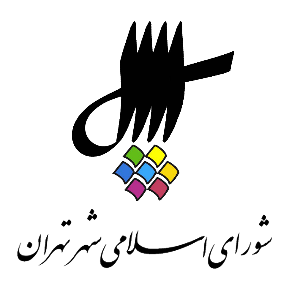 عناوین مندرجاتاعلام رسمیت جلسه و قرائت دستورقرائت آیاتی از کلام الله مجیدبیانات جناب آقای محسن هاشمی رفسنجانی، رئیس محترم شورای اسلامی شهر تهران.قرائت نطق پیش‌ از دستور توسط سرکار خانم زهرا صدر اعظم نوری عضو محترم شورای اسلامی شهر تهران.تذکرات اعضای شورا: (خانم‌ها و آقایان) بشیر نظری، سید حسن رسولی، سید آرش حسینی میلانی، زهرا نژاد بهرام، احمد مسجدجامعی، محمد علیخانی، محمد سالاری.بررسی لایحه‌ی شماره‌ی 544025/10 مورخ 27/5/97 شهردار محترم تهران در خصوص الحاق 3 تبصره به ماده‌ی چهارم مصوبه‌ی تعیین نرخ عوارض تردد وسایل نقلیه در محدوده‌های مرکزی شهر تهران ابلاغی به شماره‌ی 29740/2418/160 مورخ 12/11/96 و اصلاحات بعدی آن به شماره‌ی ثبت 14567/160 مورخ 27/5/97. یک فوریت لایحه در هشتاد و دومین جلسه‌ی رسمی شورا مورخ 4/6/97 به تصویب رسیده است و قرائت گزارش مشترک کمیسیون‌های برنامه و بودجه، عمران و حمل و نقل به شماره‌ی ثبت 16527/160 مورخ 19/6/97.بررسی لایحه‌ی شماره‌ی 395381/10 مورخ 24/4/97 شهردار محترم تهران در خصوص اصلاحیه‌ی مصوبه‌ی تعیین وظایف شورای عالی فنی شهرداری تهران به شماره‌ی ثبت 10918/160 مورخ 24/4/97. یک فوریت لایحه در هفتاد و هشتمین جلسه‌ی رسمی شورا مورخ 2/5/97 به تصویب رسیده است و قرائت گزارش مشترک کمیسیون‌های برنامه و بودجه، عمران و حمل و نقل به شماره‌ی ثبت 16527/160 مورخ 13/6/97.بررسی طرح الزام شهرداری تهران به ارائه‌ی لایحه‌ی تعیین ساختار و حدود اختیارات شوراهای معماری مناطق به شماره‌ی ثبت 10296/160 مورخ 17/4/97 یک فوریت طرح در هفتاد و پنجمین جلسه‌ی رسمی شورا در مورخ 19/4/97 به تصویب رسیده و قرائت گزارش کمیسیون اصلی شهرسازی و معماری به شماره‌ی ثبت 17816/160 مورخ 24/6/97.بررسی یک فوریت رویه رسیدگی و بررسی برنامه‌های پنج ساله و بودجه‌ی سالانه‌ی شهرداری در شورای اسلامی شهر تهران. بررسی لایحه‌ی شماره‌ی 577869/10 مورخ 5/6/97 شهردار محترم تهران در خصوص معرفی دو نفر از کارکنان شهرداری به عنوان قائم‌مقام ذی‌حساب در واحدهای تابعه‌ی شهرداری تهران به شماره‌ی ثبت 15575/160 مورخ 5/6/97 یک فوریت لایحه در هشتاد و چهارمین جلسه‌ی رسمی شورا مورخ 13/6/97 به تصویب رسیده است و قرائت گزارش کمیسیون اصلی برنامه و بودجه به شماره‌ی ثبت 18704/160 مورخ 2/7/97.اعلام ختم جلسه و تاریخ تشکیل جلسه آینده1- اعلام رسمیت جلسه و قرائت دستورمنشی {زهرا نژاد بهرام} ـ باسلام خدمت همکاران عزیز، حاضرین در جلسه و اهالی رسانه ... برنامه‌ی نودمین جلسه‌ی رسمی پنجمین دوره‌ی شورای اسلامی شهر تهران که به صورت فوق‌العاده در روز یکشنبه 8 مهر 1397 از ساعت 9 لغایت 11 در محل تالار شورا برگزار می‌شود، به شرح ذیل اعلام می‌گردد. دستور جلسه: 1 ـ قرائت آیاتی از کلام الله مجید. 2 ـ بررسی لایحه‌ی شماره‌ی 544025/10 مورخ 27/5/97 شهردار تهران در خصوص الحاق 3 تبصره به ماده‌ی 4 مصوبه‌ی تعیین نرخ عوارض تردد وسایل نقلیه در محدوده‌های مرکزی شهر تهران ابلاغی به شماره‌ی 160 مورخ 12/11/96 و اصلاحات بعدی آن به شماره‌ی ثبت 160 مورخ 27/5/97. یک فوریت لایحه در هشتاد و دومین جلسه‌ی رسمی شورا مورخ 4/6/97 به تصویب رسیده است و قرائت گزارش مشترک کمیسیون‌های برنامه و بودجه و عمران و حمل و نقل به شماره‌ی ثبت 160 مورخ 19/6/97. 3 ـ بررسی لایحه‌ی شماره‌ی 395381/10 مورخ 24/4/97 شهردار محترم تهران در خصوص اصلاحیه‌ی مصوبه‌ی تعیین وظایف شورای عالی فنی شهرداری تهران به شماره‌ی ثبت 160 مورخ 24/4/97. یک فوریت لایحه در هفتاد و هشتمین جلسه‌ی رسمی شورا مورخ 2/5/97 به تصویب رسیده و قرائت گزارش مشترک کمیسیون‌های برنامه و بودجه و عمران و حمل و نقل به شماره‌ی ثبت 160 مورخ 13/6/97. 4 ـ بررسی طرح الزام شهرداری تهران به ارائه‌ی لایحه‌ی تعیین ساختار و حدود اختیارات شوراهای معماری مناطق به شماره‌ی ثبت 160 مورخ 17/4/97 یک فوریت طرح در هفتاد و پنجمین جلسه‌ی رسمی شورا در مورخ 19/4/97 به تصویب رسیده و قرائت گزارش کمیسیون اصلی شهرسازی و معماری به شماره‌ی ثبت 160 مورخ 24/6/97.5 ـ لایحه‌ی شماره‌ی 577869/10 مورخ 5/6/97 شهردار محترم تهران در خصوص معرفی دو نفر از کارکنان شهرداری به عنوان قائم‌مقام ذی‌حساب در واحدهای تابعه‌ی شهرداری تهران به شماره‌ی ثبت 15575/160 مورخ 5/6/97. یک فوریت لایحه در هشتاد و چهارمین جلسه‌ی رسمی شورا مورخ 13/6/97 به تصویب رسیده و قرائت گزارش کمیسیون اصلی، برنامه و بودجه به شماره‌ی ثبت 160 مورخ 2/7/97. 6 ـ انتخاب دو نفر از صاحب‌نظران و اساتید دانشگاهی جهت عضویت در کمیته‌ی برنامه‌ریزی و نظارت موضوع بند 13 ذیل ماده‌ی 3 اصلاحیه‌ی مصوبه‌ی مقابله، کنترل و کاهش آسیب‌ها و ناهنجاری‌های اجتماعی ابلاغی به شماره‌ی 160 مورخ 20/10/90 با توجه به پیشنهاد کمیسیون به شماره‌ی ثبت 160 مورخ 7/11/96. 7 ـ بررسی پلاک ثبتی 313، 298، 122/3335، 3330 و 3332 و 3333 و 743/67 و 1063/1 و 93/31 و 2109، 2110، 9229، 9230/2 با توجه به نظریه‌ی کمیسیون ماده‌ی 7 آیین‌نامه‌ی اجرایی ماده 1 قانون اصلاح لایحه‌ی قانونی حفظ و گسترش فضای سبز در شهرها و قرائت گزارش کمیسیون شهرسازی و معماری به شماره‌ی 160/م مورخ 25/4/97. 2- قرائت آیاتی از کلام الله مجیدمنشی {زهرا نژاد بهرام} ـ در خدمت قاری ممتاز کشور جناب آقای محمد کاکاوند اهل تهران و کارشناس فقه و حقوق. ایشان مدیر دارالقرآن بسیج وزارت نفت هستند و دارای افتخارات زیادی در حوزه‌ی قرآنی می‌باشند. ایشان قاری رسمی مجلس شورای اسلامی، نفر اول مسابقات دانشجویان کل کشور، نفر اول مسابقات کل سپاه پاسداران، استاد راهنمای نمایندگان قرآنی ایران و افغانستان در مسابقات بین المللی امارات، کویت، مالزی، ایران و مدرس دوره‌های تخصصی تربیت داور در رشته‌ی لحن هستند. در خدمت آقای کاکاوند هستیم. محمد کاکاوند {قاری قرآن} ـ خواهش می‌کنم. سلام علیکم و رحمه الله. عنایت کنید صلواتی بر محمد و آل محمد. (حضار صلوات فرستادند.)اعوذ بالله من الشیطان الرجیم؛ بِسْمِ اللَّهِ الرَّحْمنِ الرَّحیم؛ إِنَّ أَصْحابَ الْجَنَّةِ الْیوْمَ فی شُغُلٍ فاکهُون * هُمْ وَ أَزْواجُهُمْ فی ظِلالٍ عَلَی الْأَرائِک مُتَّکؤُن * لَهُمْ فیها فاکهَةٌ وَ لَهُمْ ما یدَّعُون * سَلامٌ قَوْلاً مِنْ رَبٍّ رَحیم * وَ امْتازُوا الْیوْمَ أَیهَا الْمُجْرِمُون * أَلَمْ أَعْهَدْ إِلَیکمْ یا بَنی آدَمَ أَنْ لا تَعْبُدُوا الشَّیطانَ إِنَّهُ لَکمْ عَدُوٌّ مُبین * وَ أَنِ اعْبُدُونی هذا صِراطٌ مُسْتَقیم * وَ لَقَدْ أَضَلَّ مِنْکمْ جِبِلاًّ کثیراً أَفَلَمْ تَکونُوا تَعْقِلُون * هذِهِ جَهَنَّمُ الَّتی کنْتُمْ تُوعَدُون * اصْلَوْهَا الْیوْمَ بِما کنْتُمْ تَکفُرُون *صدق الله علی العظیم؛(حضار صلوات فرستادند.)3- بیانات محسن هاشمی رفسنجانی، رئیس شورای اسلامی شهر تهران.رئیس {محسن هاشمی رفسنجانی} ـ احسنت. زحمت کشیدید. لطف فرمودید. خب. بسم الله الرحمن الرحیم. فرارسیدن روز آتش‌نشان را گرامی می‌داریم و لازم است که امروز از تلاش همکارانمان در سازمان آتش‌نشانی برای تأمین خودورهای آتش‌نشان برای مبارزه با آتش در ساختمان‌های بلند مرتبه تا بیست طبقه را نیز مطرح و تشکر کنیم. همان‌طور که می‌دانید سیزده خودرو خریداری شده از 35 متر تا 65 متر با بالابری که این امکان را فراهم می‌کند که مبارزه‌ی جدی با آتش در طبقات فوقانی این برج‌ها انجام بشود. کاری است که سال‌ها مدنظر سازمان آتش‌نشانی بود و خوشبختانه با تلاش سازمان آتش‌نشانی و معاونت خدمات و در ضمن شخص جناب آقای افشانی تأمین اعتبار شد، خریداری شد و به کشور وارد شد و دیروز افتتاح و بهره‌برداری یا رونمایی از 6 دستگاه از این‌ها را در مراسم روز آتش‌نشان داشتیم. نکته‌ی دیگر بررسی لایحه‌ی برنامه‌ی سوم توسعه‌ی شهری است که در کمیسیون‌های شورای شهر آغاز شده و ان‌شاءالله قرار بر این شد که در طول 2 ماه آینده این برنامه به نتیجه برسد و در اختیار شهرداری تهران قرار بگیرد و در این برنامه لازم است که ما به پایدار بودن و متوازن بودن تأمین مالی جدی‌تر برخورد کنیم چرا که این دو ویژگی مهم باعث می‌شود که ما یک برنامه‌ی قابل اجرا را در اختیار شهرداری قرار بدهیم. همان‌طور که می‌دانید منابع پایدار به منابعی گفته می‌شود که از جنس واگذاری دارایی‌ها و سرمایه‌ها یا فروش فضاهای شهری که یکبار مصرف می‌باشند، نباشد و تعریف متوازن بودن این است که هزینه‌ی اداره‌ی شهر را ما کلاً بر دوش یک گروه از منابع قرار ندهیم و نباید این نامتوازن بودن منابع باعث عدم تعادل بین هزینه‌ها و منابع و کسری بودجه بشود که خود به خود و در نهایت منجر به تعطیلی بخشی از وظایف شهری خواهد شد. اگر امروز ما شاهد هستیم که در تأمین تجهیزات یا تأمین اتوبوس یا تأمین واگن برای مترو و یا حتی همین تأمین تجهیزات ایمنی و آتش‌نشانی و سایر تجهیزات و خدماتی که باید به شهر بدهیم را نمی‌توانیم انجام بدهیم و با کمبودهای جدی مواجه هستیم، علت آن همین نامتوازن بودن بودجه و ساختار مالی شهرداری تهران است که خوشبختانه قرار است ما در برنامه‌ی سوم با کمک کمیسیون‌های تخصصی و تلاش کمیسیون برنامه و بودجه ان‌شاءالله توازن جدی به بودجه بدهیم و ان‌شاءالله پایدار بودن منابع مالیمان را هم در برنامه ببینیم. توازن در منابع مالی مدیریت شهری بدین معنا است که هر هزینه‌ای و باید منابع متناظر و متجانس با خود را داشته باشد. اگر مثلاً هزینه‌ی پسماند است یا هزینه‌ی ساخت بزرگراه‌ها و پل‌ها و تونل‌ها است، این‌ها باید توسط کسانی که از آن استفاده می‌کنند به صورتی تأمین بشود که هم فشار به قشر مستضعف نیاید و استفاده‌کننده‌هایی که به صورتی مسرف هستند در این موضوع هم هزینه‌ی هم تصرف هم اسراف خودشان را هم ان‌شاءالله پرداخت کنند و در نتیجه ما یک بودجه‌ی متوازن و پایداری را در اختیار شهر قرار بدهیم. من امیدوارم که با تلاش کمیسیون‌های تخصصی شورا، کمیسیون برنامه بودجه و در نهایت تلفیق شورا این دو ویژگی توازن و پایداری در ساختار مالی مدیریت شهرداری تهران در برنامه‌ی سوم را نهادینه کنیم که برای اولین بار است که بعد از انقلاب در طول چهل سال گذشته این اقدام صورت می‌گیرد. ان‌شاءالله بتوانیم در این امر موفق باشیم. والسلام علیکم و رحمه الله و برکاته. خواهش می‌کنم. فکر کنم نطق داریم. 4 - قرائت نطق پیش‌ از دستور توسط زهرا صدر اعظم نوری عضو شورای اسلامی شهر تهران.منشی {زهرا نژاد بهرام} ـ در خدمت خانم نوری، بله خانم نوری نطق پیش از دستور. رئیس {محسن هاشمی رفسنجانی} ـ بعد از نطق، تذکرات. خانم نوری بفرمایید. زهرا صدراعظم نوری {عضو شورا} ـ بسم الله الرحمن الرحیم. با عرض سلام خدمت اعضای محترم شورای اسلامی شهر تهران، حضار محترم و نمایندگان محترم اصحاب رسانه و خبرنگاران گرامی. با عرض، با کسب اجازه از محضر ریاست محترم شورا من متن نطقم را قرائت می‌کنم. با نام خداوند رحمان. و من احیاها فکان احیا الناس جمیعا. و هر کس که انسانی را از مرگ برهاند و زنده بدارد. گویی همه‌ی انسان‌ها را زنده داشته است. خداوند را شاکرم که در این تقویم رنگارنگ روزی به نام ایمنی و آتش‌نشانان نام‌گذاری شده است. قریب به چهل سال پیش وقوع حادثه‌ی دلخراش بمباران پالایشگاه آبادان و شهادت آتش‌نشانان غیور زمینه ساز تصویب روز ملی ایمنی و آتش‌نشانی شد. خوشبختانه همین امر موجب گردید تا از یک سو موضوع آتش‌نشانان در متن جامعه و از سویی دیگر مقوله‌ی ایمنی در تصمیم‌گیری‌های کلان‌شهرها بیشتر مورد توجه قرار گیرد. با وجود آن‌که معتقدیم هیچ کلامی یارای سپاس از ایثارگری‌های این بزرگ‌مردان را ندارد. روز هفتم مهر روز آتش‌نشانی را تبریک عرض می‌کنم و یاد و خاطره‌ی 58 شهید هویت‌بخش فرهنگ خدمت و ایمنی همچون جانباختگان ایثارگر حادثه‌ی پلاسکو و سایر آتش‌نشانان فداکار که در لحظات بحرانی ناجی شهروندان عزیز هستند را گرامی می‌دارم. ریاست محترم شورا، اعضای محترم شورای اسلامی شهر تهران، ری، تجریش همان‌طور که مستحضر هستید بی‌شک یکی از مشاغل مهم، صعب و سخت و پرمخاطره شغل آتش‌نشانی است که در لحظه‌های حساس و حیاتی مقابله با آتش، ردی از عشق، ایثار و از خودگذشتگی را به همراه دارد. این درجه از خودگذشتگی می‌بایست همواره نگاه ویژه‌ی مسئولان و مدیران را در جهت توسعه و تجهیز سازمان آتش‌نشانی و خدمات ایمنی به دنبال داشته باشد. با توجه به آمار و اطلاعات 27200 حادثه‌ی حریق در سال 96 در شهر تهران ثبت شده است. که نسبت به سال 95 با رشد 6/8 درصد روبه‌رو است. همچنین در خصوص حوادثی مانند نشت گاز، سقوط اجسام، آوار و ریزش ساختمان، خاکبرداری و ایجاد گودهای ناایمن، سقوط درختان، نشت مایعات قابل اشتعال، تصادف و واژگونی خودرو 11700 مورد حادثه گزارش شده است. که نسبت به سال 95 در حدود 14 درصد افزایش دارد. از این رو با توجه به رشد روزافزون جمعیت شهر تهران می‌توان به صراحت اذعان داشت در سال‌های آتی این آمار با افزایش همراه خواهد بود و هزینه‌ها و خسارت‌های زیادی را به شهروندان و شهر تحمیل خواهد کرد. لذا توجه به ترویج فرهنگ ایمنی و پیشگیری به عنوان یکی از اهداف اصلی نام‌گذاری این روز تدوین و اجرای ضوابط و مقررات سخت‌گیرانه‌تر در این حوزه را امری ضروری می‌نماید. شاید بتوان گفت مهم‌ترین پیامی که از تکرار حوادث شوم ناشی از عدم رعایت ضوابط ایمنی در شهر مخابره می‌شود، عدم موفقیت در امر پیشگیری و اجرای ضوابط ایمنی در سطح جامعه است. از ساختمان‌های مسکونی گرفته تا اماکن عمومی و تجهیزات بوستان‌ها، مراکز تفریحی، مذهبی، فرهنگی، تجاری و آموزشی که هر کدام به سهم خود در سیاهه‌ی آمار حوادث دخیل هستند، متأسفانه با تمام تلاشی که در حوزه‌ی نظارت ایمنی در شهر انجام گرفته است هنوز موضوع ایمنی مقوله‌ی غریبی است که نیازمند توجه بیشتر و عمیق‌تر به ویژه در حوزه‌ی برنامه‌ریزی، تأمین منابع مالی و منابع انسانی است. گذشته از تجهیزات و لوازم عملیات آتش‌نشانی آنچه مقدم بر تجهیزات همچون سدی در برابر اجرای وظایف محوله‌ی سازمان قد علم کرده است، بحث فقدان ضمانت اجرایی در احصاء برنامه‌های پیشگیرانه به ویژه در ساختمان‌ها و صنوف پرخطر از سوی سازمان آتش‌نشانی و ایمنی می‌باشد. علی‌رغم بازدید بیش از 25000 مرکز تجاری و غیرتجاری و صدور ده‌ها دستورالعمل و صدها اخطاریه‌ی مکرر نظر به اینکه سازمان آتش‌نشانی به عنوان تخصصی‌ترین ارائه‌دهنده‌ی خدمات ایمنی در شهر هیچ گونه تفویض اختیاری برای برخورد با متخلفین در امر ایمنی ندارد، در نتیجه تا زمانی که مأمورین سازمان در برخورد با متخلفین رأساً به عنوان ضابط قضایی وارد عمل نشوند، این اخطارها فاقد ضمانت اجرایی کافی خواهد بود. نکته‌ی قابل ذکر دیگر اینکه در بروز حوادث و پیش‌آمدهای ناگوار در برخی موارد شاهد وقوع اتفاقاتی هستیم که اگر نیروهای مجرب و تجهیزات پیشرفته وجود نداشته باشد، فائق آمدن بر آن‌ها مشکل و تا حدی محال به نظر می‌رسد. لذا وجود ایستگاه‌های آتش‌نشانی استاندارد و مجهز به لحاظ کمی و کیفی و توجه به لزوم آموزش‌های به‌روز، تأمین تجهیزات و ابزارهای استاندارد محافظتی فردی برای آتش‌نشانان که همواره با عوامل مخاطره آمیز فیزیکی، شیمیایی، مکانیکی و روانی روبه‌رو هستند به عنوان یک اولویت انکار ناپذیر برای حفظ ایمنی و جان آن‌ها در مواقع بحرانی از عوامل مهم در ارائه‌ی مناسب خدمات آتش‌نشانی و ایمنی به شهروندان به شمار می‌آید. در نتیجه سازمان آتش‌نشانی و خدمات ایمنی به لحاظ حساسیت در نوع فعالیت پرسنل که به طور مستقیم با جان و مال عموم شهروندان و مخاطرات پیش‌بینی نشده‌ی این حرفه در ارتباط است، می‌بایست در کلیه‌ی فرآیندهای سازمانی از جمله جذب نیرو، تجهیزات فردی و عملیاتی و ماشین‌آلات قادر به تأمین نیازهای خود بر اساس استانداردهای ملی و جهانی باشد. به عنوان مثال افزایش 8 ایستگاه به 123 ایستگاه قبلی آتش‌نشانی منجر به کاهش زمان رسیدگی به محل حادثه از 4 دقیقه و 35 ثانیه به 4 دقیقه و 15 ثانیه شده است. لذا اولویت کمیسیون سلامت، محیط زیست و خدمات شهری و کمیته‌ی ایمنی و مدیریت بحران شورای اسلامی شهر تهران در برنامه و بودجه‌ی سال 98 سازمان آتش‌نشانی تأمین اعتبار برای بروز رسانی و تأمین تجهیزات لازم برای این سازمان است. و همان‌طور که با نگاهی ویژه به موضوع نحوه‌ی کارسازی 2 درصد عوارض ایمنی در صدور پروانه‌های ساختمانی در بودجه‌ی سال 97 به نحوی اتخاذ تصمیم نمود که این عوارض در سال جاری مستقیماً به حساب سازمان آتش‌نشانی و خدمات ایمنی واریز شود. به همین منظور ضمن تشکر از پیگیری‌های مؤثر شهردار محترم تهران در تأمین تجهیزات به ویژه نردبان‌های 64 متری و 56 متری از شهرداری تهران انتظار دارم در جهت ارتقاء کمی و کیفی خدمات آتش‌نشانی و خدمات ایمنی نسبت به بروزرسانی مستمر تجهیزات آتش‌نشانی حفظ و ارتقاء سرمایه‌ی انسانی، تأمین خدمات رفاهی و توجه به سلامت جسم و روان آتش‌نشانان گرامی همت مضاعف معمول نماید. در پایان به عنوان نماینده‌ی مردم تهران از مجاهدت‌های پرتلاش آتش‌نشانان فداکار تهران تشکر و قدردانی می‌کنم و امیدوارم با اتخاذ تصمیمات خردمندانه و مسئولانه شهری ایمن، با نشاط و سالم برای شهروندان شایسته‌ی تهرانی فراهم نماییم و از زبان آتش‌نشانان عزیز می‌گویم:  مرا عهدی است با جانان که تا جان در بدن دارم، هواداران کویش را چون جان خویشتن دارم. خیلی ممنون. متشکر. رئیس {محسن هاشمی رفسنجانی} ـ طیب الله. احسنت. خیلی لطف فرمودید. 5 - تذکرات اعضای شورا: بشیر نظری، سید حسن رسولی، سید آرش حسینی میلانی، زهرا نژاد بهرام، احمد مسجدجامعی، محمد علیخانی، محمد سالاری.منشی {زهرا نژاد بهرام} ـ متشکر. آقای نظری. بشیر نظری {عضو شورا} ـ بسم الله الرحمن الرحیم. ضمن تشکر از نطق مناسب و به جای سرکار خانم نوری من هم متن تذکرم را قرائت می‌کنم. بسم الله الرحمن الرحیم. روز هفتم مهرماه در تقویم ما به عنوان روز آتش‌نشان نام‌گذاری شده و این نام‌گذاری بهانه‌ای است تا از تلاش‌ها و از خودگذشتگی‌های آتش‌نشانان قدردانی شود. من هم به سهم خود این روز را به آتش‌نشانان تبریک می‌گویم. اما نباید تقدیر از این عزیزان که به واقع انسان‌هایی فداکار هستند تنها به یک روز و یک هفته با صدور پیام یا دیدار با برخی از آنان ختم شود. متأسفانه بسیاری از آتش‌نشانان وضعیت معیشتی مناسبی ندارند، در گفتگو با برخی از این عزیزان متوجه شدم علی‌رغم آنکه به آنان گفته شده که سختی کار برایشان لحاظ می‌شود و می‌توانند با 25 سال سابقه‌ی کار بازنشسته شوند اما هنوز ابهامات زیادی در مورد آن برای آتش‌نشانان وجود دارد و از جزئیات وضعیت خود بی‌خبر هستند. مسئله‌ی دیگر در مورد وضعیت رفاهی و مقرری آتش‌نشانان است که معاونت محترم خدمات شهری شهرداری تهران باید آن را بیشتر مورد توجه قرار داده و به همچنین باید نسبت به سلامت آتش‌نشانان حساسیت بیشتری داشته باشند. حقیقت این است که از حدود دو سال گذشته نمی‌توان از روز آتش‌نشان و آتش‌نشانان گفت و ناخودآگاه به یاد شهدای آتش‌نشان ساختمان پلاسکو نیفتاد. متأسفانه 16 نفر از بهترین و متعهدترین نیروهای آتش‌نشانی در این حادثه به درجه‌ی رفیع شهادت رسیدند و من خجالت می‌کشم از اینکه با گذشت نزدیک به دو سال از واقعه‌ی پلاسکو از عدم تحقق مطالبات و قول‌هایی که به خانواده‌های این عزیزان داده شده بود، بگویم. متأسفانه در صحبت با برخی از این خانواده‌ها مطلع شدم که اداره‌ی کل ایثارگران شهرداری تهران شهدای پلاسکو را تحت پوشش خود قرار نداده که همین امر سبب دلخوری و رنجش برخی از خانواده‌ها شده است. اگر به دلیل کاستی‌های قانونی بنیاد شهید و امور ایثارگران نتواند این خانواده‌ها را تحت پوشش قرار دهد، از اداره کل ایثارگران شهرداری تهران انتظار می‌رود متفاوت عمل کنند. از طرفی دیگر این خانواده‌ها گمان می‌کنند که به فراموش سپرده شده‌اند، لازم است شهردار تهران جناب آقای مهندس افشانی که خود نیز از خانواده‌ی ایثارگران است دیداری بی‌واسطه و رودررو با این خانواده‌ها داشته باشد و مطالبات آنان را بدون ‌واسطه بشنود. از سازمان زیباسازی نیز می‌خواهم که به مناسبت هفتم مهرماه و روز آتش‌نشان قهرمانان و شهدای آتش‌نشانی را که حقیقتاً شایسته‌ی عنوان مدافع وطن هستند بیشتر در جامعه و سطح شهر معرفی کند. بار دیگر روز آتش‌نشان را به تمامی آتش‌نشانان تهران و ایران و نیز خانواده‌ی شهدای آتش‌نشان در سراسر کشور تبریک عرض می‌کنم. ممنونم. منشی {زهرا نژاد بهرام} ـ خیلی متشکر. خدمت آقای رسولی هستیم. سید حسن رسولی {عضو شورا} ـ بسم الله الرحمن الرحیم. خطاب تذکر من معاونین محترم منابع انسانی شهرداری و برنامه‌ریزی و توسعه‌ی شهری و امور روستاها هست. متن تذکر را قرائت می‌کنم. بند یک تبصره‌ی 4 بودجه‌ی سال 97 شهرداری تهران، سازمان‌ها، مؤسسات و شرکت‌های تابعه ابلاغی به شماره‌ی 160242031894، 30/11/96 مقرر می‌دارد، شهرداری تهران مکلف است در جهت ارتقاء بهره‌وری، اصلاح ساختار سازمانی، متناسب‌سازی سطوح و عناوین شغلی در چارچوب مفاد ماده‌ی 117 مصوب برنامه‌ی پنج ساله‌ی دوم از ردیف اعتباری به شماره‌ی مربوطه با عنوان پرداخت‌های انتقالی به کارکنان در چارچوب مقررات نسبت به بازنشستگی پیش از موعد یا بازخریدی در مجموع معادل 6 درصد از نیروی انسانی شاغل غیرکارشناسی واحدها و مناطق اعم از رسمی، ثابت، قراردادی و کارگری اقدام نماید. همچنین بند 8 تبصره‌ی 4 همین مصوبه اعلام می‌کند شهرداری مکلف است در جهت چابک‌سازی ساختار سازمانی شهرداری، سازمان‌ها، شرکت‌ها و مؤسسات تابعه از طریق کاهش متوسط 10 درصد از واحدهای سازمانی و عناوین شغلی غیرمصوب و پست‌های سازمانی زائد و غیرضروری اقدام نماید. بر این اساس و در اجرای بند 3 تبصره‌ی 28 بودجه‌ی سال 97 مبنی بر لزوم گزارش اجرای مصوبات مذکور هر 6 ماه یکبار و پیرو نامه‌ای که من خدمت دوستان مذکور تقدیم کردم، انتظار دارم که گزارش اجرای این دو تبصره را در حد شش دوازدهم یعنی نیم سال اول سال 97 جهت اطلاع و بهره‌برداری و اعمال نظارت به شورای اسلامی شهر تهران تقدیم بکند. متشکرم. منشی {زهرا نژاد بهرام} ـ خیلی متشکر. آقای میلانی. سید آرش حسینی میلانی {عضو شورا} ـ بسم الله الرحمن الرحیم. من ابتدائاً تبریک می‌گویم روز آتش‌نشان را و همین‌طور روز مولانا را، یک پیشنهاد دارم و یک تذکر. پیشنهاد من در ارتباط با استفاده از ظرفیت‌های شهرداری در کمک به فرهنگ محیط زیستی در بین دانش آموزان شهر تهران هست، آقای مهندس هاشمی. استحضار دارید که ما یکی از عوامل مؤثری که کمک می‌کند به تربیت و رشد نوجوانان به ویژه، ارتباط و پیوندشان با طبیعت هست. من یادم هست در خاطرات آیت الله هاشمی ایشان اشاره داشتند به علاقه‌ی آقا محسن به کوهنوردی. توجه می‌فرمایید و متأسفانه ما از این ظرفیت کوهپیمایی در شمال تهران استفاده‌ی مناسبی را نمی‌کنیم و به دلیل محرومیت‌هایی که در برخی از مناطق شهرداری داریم. بالاخره دانش آموزان ما آن جنبش و حرکت لازم را در استفاده از کوهستان ندارند. پیشنهاد من این هست که معاونت محترم حمل و نقل و ترافیک بررسی بفرمایند که چگونه می‌تواند شهرداری کمک کند به اینکه برخی از این مدارس نه همه که محرومیت وجود دارد در دسترسی به امکانات ورزشی بتوانند در واقع این برنامه‌های کوهپیمایی را داشته باشند. کمک کنند به بحث  transportشان. اما تذکر بنده در ارتباط با ترمینال پرندگان هست. آقای مهندس هاشمی ما در تهران خب باغ پرندگان و این‌ها هم داریم ولی ترمینال پرندگان هم داریم. ترمینال پرندگان ترمینال شرق جدید هست متأسفانه. ما در بازدیدی که هفته‌ی گذشته به اتفاق سرکار خانم دکتر نوری داشتیم از منطقه‌ی 13 خب رفتیم و بازدید کردیم. جنابعالی و البته آقای دکتر فراهانی و بقیه‌ی دوستان هم آقای مهندس حبیب‌زاده مکرراً در واقع تذکر دادن راجع به این موضوع. واقعیت مطلب این هست که این پروژه برای سال 97 بودجه‌ای برای آن در نظر گرفته شده ولی متوقف هست و این‌جور که حالا سردستی به ما گزارش دادند 30 تا 40 درصد هم بیش از آنچه که پیش‌بینی شده بوده هزینه شده آنجا آقای مهندس هاشمی و از آن طرف ما وضعیت نامناسب آلودگی هوا در شرق تهران را داریم. من توجه دوستان عزیز را به این نکته جلب می‌کنم که ما در سال گذشته در دی‌ماه در منطقه‌ی 4، 8 و 13 عموماً ما شاخص‌مان بالاتر از 150 بوده. یعنی ما شرایط محیط زیستی نامناسبی در آنجا داریم. پروژه‌های این چنینی آقای مهندس هاشمی، دوستان عزیز پروژه‌های دوستدار محیط زیست هستند. یعنی علاوه بر اینکه خسارت وارد می‌شود توقف آن‌ها به وضعیت مالیه‌ی شهری در واقع عدم اجرای به موقع آن‌ها هم ما را از یک در واقع مشکلات زیست محیطی که داشتیم حلشان باز می‌دارد. من متن تذکرم را قرائت می‌کنم با اجازه‌تان.نظر به اهمیت کاهش اثر منفی آلودگی هوا و ضرورت رعایت صرفه و صلاح در سرمایه‌گذاری‌های شهرداری و بر اساس بند 2 ماده‌ی 71 قانون شوراها درباره‌ی تأخیر در اتمام پروژه‌ی ترمینال شرق جدید به شهرداری تهران تذکر می‌دهم و خواستار تسریع در اتمام پروژه‌ی مذکور با توجه به افزایش قابل ملاحظه‌ی خسارت ناشی از توقف پروژه هستم. در این رابطه لازم است در اسرع وقت گزارش حسابرسی عملیاتی طرح چون گزارشاتی آمده آقای مهندس هاشمی ولی این گزارش، گزارش حسابرسی عملیاتی طرح هست. منتهی به پایان سال 96 به شورا ارائه شود و همچنین گزارش اثرات ترمینال فعلی بر وضعیت آلودگی هوای مناطق 4، 8 و 13 توسط شرکت کنترل کیفیت هوا به کمیته‌ی محیط زیست ارائه شود و این گزارش دوم این هست که یک گزارش مقایسه‌ای باشد، که ما در شرایط انتقال ترمینال به شرایط جدید و قدیم در واقع چه تغییری را خواهیم داشت. این گزارش را هم اگر ممکن باشد تا پایان آبان‌ماه به شورا ارائه کنند. متشکرم. رئیس {محسن هاشمی رفسنجانی} ـ بله خواهش می‌کنم. منشی {زهرا نژاد بهرام} ـ بسم الله الرحمن الرحیم. این تقدیر و تشکر است. ضمن گرامیداشت روز آتش‌نشان و تبریک به عزیزان آتش‌نشان و با توجه به اتفاقات سال گذشته و سال قبل از آن در ارتباط با اتفاقات مربوط به پلاسکو و حریقی که ساختمان وزارت نیرو را دربرگرفته بود و اقداماتی که عزیزان آتش‌نشان در طول این چند سال گذشته به ویژه انجام دادند، یکی از جدی‌ترین مسائلشان برای ارائه‌ی خدمات به شهروندان موضوع تجهیزات بود. خوشبختانه با پیگیری‌هایی که مدیریت شهری به عمل آورده بود من اینجا می‌خواهم تقدیر کنم و تشکر بکنم از مدیریت شهری و پیگیری‌ای که انجام داد منجر به این شد که بخشی از نیازها و تجهیزات مورد نیاز آتش‌نشانان ما در ارائه‌ی خدمات به شهروندان مرتفع بشود و این مسئله، مسئله‌ی بسیار بااهمیتی است چون وقتی که تجهیزات مورد نظر آتش‌نشانان تأمین می‌شود در واقع تضمینی است برای حیات آن‌ها و تضمینی است برای ایمنی آن‌ها. ایمنی بخشی که خود ایمنی نداشته باشد طبیعتاً نمی‌تواند خدمات لازم را انجام بدهد. لذا ایمنی خودش اولویت دارد و در آن ضرورت است که می‌تواند ایمنی بخش شهروندان باشد. من آمدم امروز می‌خواستم تشکر کنم از مدیریت شهری به خصوص شهرداری تهران و جناب آقای شهردار که امکانات لازم را تا حدی توانستند برای آتش‌نشانان عزیز فراهم کنند. امیدوارم بقیه‌ی تجهیزات مورد نیازشان را هم در اسرع وقت با حمایتی که شورا از آن‌ها دارد و ردیف بودجه‌ای که برایشان تعریف کرده چه در حوزه‌ی رفاهی و چه در جهت تأمین وسایل خدمات، ارائه‌ی خدمات به شهروندان هر چه زودتر تأمین بشود. خیلی متشکرم. آقای مسجدجامعی. احمد مسجدجامعی {عضو شورا} ـ بسم الله الرحمن الرحیم. عرض کنم من هم یکی دو مورد را حالا دوستان راجع به آتش‌نشانی فرمودند خیلی خلاصه عرض بکنم. یکی اینکه این 2 درصد عوارض پروانه‌های ساختمانی که لازم است در اختیار آتش‌نشانی قرار بگیرد برای تکمیل و تجهیز و آموزش آنان این به نظر من مهم‌ترین کاری بود که انجام شد در این دوره. این مصوبه مربوط به پیش‌ترها بود ولی انجام نمی‌شد و این منشأ این اقدامات شد و منشأ اقدامات نیکوی دیگری هم خواهد بود. نکته‌ی دوم این هست آقای مهندس هاشمی نگاه کنید صرف نیروهای مجرب و تجهیزات پیشرفته مشکل تاب‌آوری و ایمنی شهر حل نمی‌شود. من نمونه‌اش را عرض بکنم. این ماشین‌ها با این حجم و عرض و طول نمی‌تواند در این معبرهای 12 متری و 8 متری که ما مجوز ساخت برج‌ها را دادیم رفت و آمد کنند. به خصوص که وسایل زیادی به آن‌ها آویخته است. من این را مسئله‌ی شهرسازی را در اینجا خیلی مهم می‌دانم یعنی اگر همه‌ی این تجهیزات هم بیاورید باز امکان مقابله‌ی با بحران به صورت جدی وجود ندارد. من خاطرم می‌آید که در همان دوره‌های قبل مثلاً تجهیزات ایران را مقایسه می‌کردند با برخی کشورهای پیشرفته و می‌گفتند هم طراز است، ولی نظام شهرسازی ما یک به نحوی است که اگر با بحران مواجه بشویم این مسئله می‌تواند همچنان ضایعات داشته باشد. این را می‌خواستم به آن توجه ویژه‌ای کنید. نکته‌ی سوم راجع به آتش‌نشانان ما یک مصوبه‌ای داشتیم در همان شورای پیشین بعد از آتش‌سوزی پلاسکو که هر کدام از آتش‌نشانان جان خودشان را از دست دادند کسی از عرض کنم بستگان درجه‌ی یک آنان استخدام بشود و یک خانه در اختیارشان قرار بگیرد. من می‌خواستم یک گروهی را جنابعالی و کمیسیون ذی‌ربط بگذارید که این چه‌قدر تحقق پیدا کرده یعنی این یک حقی بوده اعتبار آن هم حتی پیش‌بینی شده بود. این هم نکته‌ی سوم که می‌خواستم عرض کنم راجع به آتش‌نشانان خب طبعاً من هم سپاسگزارم. اما یک تذکری می‌خواستم بدهم راجع به روز تهران یا عرض کنم 14 مهر که در تقویم ثبت شده و از سه سال پیش در شورای چهارم تاکنون این روز برگزار می‌شود. خب البته تهران وقتی می‌گوییم طبعاً ری و شمران را دارد، تهران سر در عرض کنم دامان ری داشته، ری تمدن 7000 ساله داشته و تهران از آن جایگاه شده تهران. البته جناب آقای خلیل‌آبادی خیلی جاها هم پشتیبان ری هم بوده. این را مشخصاً بگویم بعد از حمله‌ی مغول مهم‌ترین و یا یکی از مهم‌ترین پایگاه‌هایی که به ری پناهگاه داد و ری امنیت ایجاد کرد همین تهران بوده یعنی قصبه‌ی تهران بوده. یک رفت و آمد این‌جوری بوده. شمیران هم همین‌جور. یعنی شمیران هم یک تمدن 3000 ساله‌ی قیطریه همچنان عرض کنم آثار آن هست در این موزه‌ی رضا عباسی این‌ها هست. در عین حال تهران من، تهران ایرانیان یعنی یک جور بازتاب می‌دهد هویت یکپارچه‌ی ایران را علی‌رغم تشتتی که در آن هست. خب یک کارهایی را دوستان ما در شورای شهر، روابط عمومی، آقای اعطا، دوستان دیگر انجام دادند ولی می‌خواستم بگویم امسال شهرداری تلاش بیشتری بکند برای اینکه روز تهران با شکوه بیشتری برگزار بشود. مثلاً ما الان برای برخی از مراکز استان‌ها داریم تلاش مضاعفی می‌شود، کارهای ویژه‌ای می‌شود، گزارش‌هایی داده می‌شود، تاریخ و جغرافی و مناسبات و NGO ها و عرض کنم این‌ها مشارکت دارند. امسال هم امیدوارم با اینکه وقت چندانی نمانده ما امسال شاهد این باشیم که روز تهران با شکوه بیشتری برگزار بشود، چون شکوه و سلامت تهران به سلامت همه‌ی ایرانیان کمک می‌کند و آشفتگی تهران در کل کشور منتشر می‌شود. هر اتفاقی در تهران طی مثلا 6 ماه تا مثلاً 10 ماه ما بازتاب آن را در سایر نقاط کشور می‌بینیم. حالا این آمارهای قدیمی است. قطعاً در شرایط فعلی این بیشتر خواهد بود. ما در سال اول و دوم کارهایی را انجام دادیم و امیدواریم که به برنامه‌های کوچک اکتفا نکنیم و روز تهران به عنوان فرصت خوبی برای همه‌ی شهروندانی است که در این شهر زندگی می‌کنند نگاه دوباره به ظرفیت‌های تهران بیاندازند و بتوانند عرض کنم به سلامت این شهر کمک بکنند. به روحیه و نشاط شهر کمک بکنند و این روز را که متعلق به همه‌ی تهرانیان و همه‌ی ایرانیان از ری تا شمیران تا همه‌ی نقاط دیگر هست این را گرامی بدارند. از این جهت می‌خواستم در همین فرصت باقی مانده از شهرداری تهران بخواهم که به این مسئله بیشتر توجه کنند و ابعاد این مسئله را به درستی در حد امکانات موجود تبیین کنند تا ما سال بهتری را برای روز تهران داشته باشیم. خیلی ممنون. منشی {زهرا نژاد بهرام} ـ خیلی متشکرم. آقای علیخانی. آقای علیخانی دو تا تذکر دارند. محمد علیخانی {عضو شورا} ـ بسم الله الرحمن الرحیم. دو تا تذکر دارم. تذکر اولم در مورد عملکرد 3 ماهه‌ی شهرداری در خصوص درآمدها و هزینه‌ها است که همراه با 9 پیشنهاد ذکر می‌شود. گزارش عملکرد درآمدها و هزینه‌های 3 ماهه‌ی سال جاری شهرداری در سیستم مالی بیانگر وصول درآمدها به میزان 2125 میلیارد تومان می‌باشد. برابر بودجه‌ی مصوب هر 3 ماه به طور متوسط باید بالغ بر 4300 میلیارد تومان وصول می‌شد. یعنی عملکرد 3 ماهه نسبت به مصوبه 48 درصد تحقق را نشان می‌دهد. در صورت تداوم این روند و تعمیم آن به کل سال بالغ بر 37 درصد از بودجه کسری خواهد داشت و محقق نخواهد شد. در حوزه‌ی هزینه‌ها هم عملکرد ثبت شده 15 درصد درآمدها است. با توجه به عملکرد 3 ماهه پیش از رسیدن به نقطه‌ی بحرانی بایستی تدبیری اندیشیده شود. تا با اتخاذ شیوه‌هایی و با جبران عملکرد 3 ماهه امکان تحقق بودجه‌ی مصوب افزایش یابد. با عنایت به عملکرد لازم است.شهرداری در گزارش مبسوطی به شورا نشان دهد در کدام سرفصل‌های درآمدی پیش‌بینی‌ها محقق نشده است.شهرداری علل وصول و یا عدم وصول درآمدها را به تفکیک اجزای آن ذکر کند. شهرداری تدابیر و راه‌حل‌های لازم را تدوین و به شورا تقدیم دارد. البته این تدابیر نباید موجب افزایش بدهی شهرداری شود. با اعمال‌نظر در گزارش عملکرد پیشنهادات زیر ضروری است، عملیاتی گردد: بازبینی در طرح تفصیلی و ضوابط و مقررات اعطای مجوز ساخت در کلان‌شهر تهران با لحاظ تمام جوانب فنی و مهندسی و علمی موضوع.ایجاد انگیزه با اعطای مشوق‌هایی به شهروندان برای پرداخت بدهی‌های خود به شهرداری. تلاش برای احیاء عوارض بر سوخت‌های فسیلی، سوبسید ما به تفاوت مصرف سوخت. پیگیری جدی مطالبات از دولت و نهادهای نظامی. بازبینی در ساختار هزینه‌ها و آغاز جنبش کاهش هزینه. واگذاری برخی از پروژه‌های نیمه تمام به شهروندان از طریق مزایده یا مشارکت از جمله مجتمع‌های ورزشی نیمه تمام.بازبینی و اصلاح اساسی در بودجه‌ی مصوب. کاهش تصدی‌گری شهرداری و واگذاری بسیاری از امور در جهت کوچک کردن بدنه‌ی شهرداری. فعال کردن پروژه‌های مشارکتی جدید و حل اختلافات موجود در پروژه‌های مشارکتی گذشته.تذکر دوم. استنکاف از انجام تکالیف بند ب تبصره‌ی 2 بودجه‌ی سال 97 توسط سازمان فناوری اطلاعات و ارتباطات. همکاران عزیز استحضار دارند بودجه‌ی سازمان فناوری اطلاعات و ارتباطات در بودجه‌ی مصوب شهرداری بالغ بر 240 میلیارد تومان پیش‌بینی و مبلغ بالغ بر 9 میلیارد تومان مربوط به ردیف 620050170 بابت جبران هزینه‌ی راهبری و مدیریت سازمان فناوری و ارتباطات لحاظ شده است. بند ب تبصره‌ی 2 بودجه‌ی سال 97 اشعار می‌دارد، سازمان فناوری همراه 6 سازمان و شرکت دیگر در سال 96 باید بخشی از سود خود معادل 20 میلیارد تومان را به حساب درآمد شهرداری تهران واریز نماید. این مهم با وجود اینکه عملکرد سازمان در سال 96 معادل 105 میلیارد تومان درآمد و 56 میلیارد تومان هزینه نشان می‌دهد، تفاریق درآمد و هزینه معادل 49 میلیارد تومان سود سازمان می‌باشد که تاکنون بر خلاف نص صریح بند ب تبصره‌ی 2 صدرالذکر سازمان از واریز مبلغ فوق ستنکاف کرده است. لذا از شهردار محترم تهران تقاضا می‌شود دستور فرمایند تکالیف و مصوبات قانونی رعایت گردد. با تشکر. منشی {زهرا نژاد بهرام} ـ متشکرم. آقای سالاری. محمد سالاری {عضو شورا} ـ  بسم الله الرحمن الرحیم. تذکر من آقای رئیس ناظر بر بخشنامه‌هایی هست که مغایر با طرح تفصیلی شهر تهران الان در مناطق مختلف، مناطق 22 گانه در حوزه‌ی شهرسازی و معماری ملاک عمل است. جالب است که وقتی ما مغایرت‌های یعنی تصمیمات مغایر مناطق 22 گانه احصاء و شناسایی می‌کنیم و طی مکاتباتی به معاونت شهرسازی و معماری و شهرداران مناطق ابلاغ می‌کنیم و می‌گوییم که چرا این‌ها مغایر است، پاسخ رسمی که می‌دهند استنادشان آن بخشنامه‌هایی هست که در اصل مغایر با طرح تفصیلی در معاونت شهرسازی و معماری در دوره‌ی گذشته ابلاغ کردند. دلیل آن هم این است که وقتی طرح تفصیلی شهر تهران ابلاغ می‌شود، در آن یک سال اول با توجه به اینکه به صورت کامل تدقیق نشده بوده محدوده‌های طرح تفصیلی یک سری بخشنامه‌هایی در اصل معاونت شهرسازی و معماری به عنوان بخشنامه‌های ستادی ـ حمایتی ابلاغ کرد. آن زمان ما پیگیری کردیم، این 1100 تا بخشنامه لغو شد، مجدداً باز دوباره همین‌طور ساری و جاری شده، الان هم ادامه دارد. من متن تذکر خلاصه است که می‌خوانم خدمت همکاران محترم به عنوان شهردار محترم تهران. نظارت بر عملکرد شهرداری در اجرای طرح تفصیلی و احصاء مواردی از تخلفات و انعکاس آن به شهرداری تهران به صورت مستمر از طرف کمیسیون شهرسازی و معماری صورت پذیرفته و شهرداری تهران نیز در خصوص موارد تخلفات و انحرافات گزارش شده اقدام به پاسخ نموده و به شورا ارسال نموده که پاسخ‌ها، استدلال‌ها و توجیهاتی با استناد به مصوبات شورای معاونین شهرسازی و معماری از جمله مصوبه‌ی مورخ 30/3/91، 27/4/91، 3/5/91، 24/5/91 که با مجموع 78 بند موضوعات مرتبط با صدور پروانه و گواهی‌های ساختمانی را تعیین تکلیف نموده‌اند. مجموعه‌ی این بخشنامه‌ها. که برخی از این تصمیمات یا قریب به اتفاق این تصمیمات مقایر با ضوابط ملاک عمل طرح تفصیلی ابلاغی ابتدای سال 1391 شهر تهران بوده و استناد به این‌گونه مصوبات در جهت توجیه تخلفات رخ داده و فاقد وجاهت قانونی است. با عنایت به گذشت 6 سال از اجرای طرح تفصیلی شهر تهران و پایش مکرر این طرح توسط شهرداری تهران سؤال این است که چرا مواردی از این دست در مراجع قانونی از جمله کمیسیون ماده‌ی 5 شهرداری تهران جهت اصلاح مفاد طرح تفصیلی پیشنهاد و به تصویب نرسیده است. از این رو ضرورت دارد شهرداری تهران با توجه به اینکه مطابق بند 1637 طرح تفصیلی کلیه‌ی ضوابط و مقررات ملاک عمل شهرداری تهران که مغایر با طرح تفصیلی است می‌بایست لغو گردد، ضمن ملغی نمودن این‌گونه بخشنامه‌ها و صورت جلسات نسبت به اجرای صحیح مفاد طرح تفصیلی شهر تهران اقدام نماید. لذا جهت شفاف‌سازی فرآیندها در شهرداری تهران تمامی بخشنامه‌ها و صورتجلسات که به منظور اجرای طرح تفصیلی ضرورت دارد در مرجع تصویب‌کننده‌ی طرح مورد بررسی قرار گیرد و به تصویب برسد و در اجرای طرح تفصیلی هیچ گونه بخشنامه‌ای یا دستورالعملی به جز مفاد طرح تفصیلی ملاک عمل نباشد. از جنابعالی تقاضایم این است که موضوع را به نفع مقتضی به شهردار محترم تهران به عنوان تذکر منعکس فرمایید. منشی {زهرا نژاد بهرام} ـ خیلی متشکر. رئیس {محسن هاشمی رفسنجانی} ـ خیلی ممنون. چشم. منشی {زهرا نژاد بهرام} ـ با اجازه‌ی آقای رئیس پیش از ورود به دستور جلسه ضمن عرض تسلیت خدمت خانم آقا امینی همکار ایرنا در این سالن به خاطر درگذشت پدر گرامیشان ما را در غم خودشان شریک بدانند. ظاهراً بعد از صحن در دفتر آقای مسجدجامعی یک نشستی بین دوستان که علاقمند بودند برگزار خواهد شد.6- بررسی لایحه‌ی شماره‌ی 544025/10 مورخ 27/5/97 شهردار تهران در خصوص الحاق 3 تبصره به ماده‌ی چهارم مصوبه‌ی تعیین نرخ عوارض تردد وسایل نقلیه در محدوده‌های مرکزی شهر تهران ابلاغی به شماره‌ی 29740/2418/160 مورخ 12/11/96 و اصلاحات بعدی آن به شماره‌ی ثبت 14567/160 مورخ 27/5/97. یک فوریت لایحه در هشتاد و دومین جلسه‌ی رسمی شورا مورخ 4/6/97 به تصویب رسیده است و قرائت گزارش مشترک کمیسیون‌های برنامه و بودجه، عمران و حمل و نقل به شماره‌ی ثبت 16527/160 مورخ 19/6/97.منشی {زهرا نژاد بهرام} ـ دستور دوم: بررسی لایحه‌ی شماره‌ی 544025/10 مورخ 27/5/97 شهردار محترم تهران در خصوص الحاق 3 تبصره به ماده‌ی 4 مصوبه‌ی تعیین نرخ عوارض تردد وسایل نقلیه در محدوده‌های مرکزی شهر تهران ابلاغی به شماره‌ی 160 مورخ 12/11/96 و اصلاحات بعدی آن به شماره‌ی ثبت 160 مورخ 27/5/97 می‌باشد. یک فوریت لایحه در هشتاد و دومین جلسه‌ی رسمی شورا در مورخ 4/6/97 به تصویب رسیده است و قرائت گزارش کمیسیون‌های مشترک برنامه و بودجه و عمران و حمل و نقل به شماره‌ی ثبت 160 مورخ 19/6/97 آقای الویری، شما هستید؟ بفرمایید. منشی {بهاره آروین} ـ بسم الله الرحمن الرحیم. لایحه‌ای که در واقع الحاق 3 تبصره به ماده‌ی 4 مصوبه‌ی تعیین نرخ عوارض تردد وسایل نقلیه در محدوده‌های مرکزی شهر تهران از طرف شهرداری تهران ارائه شد در دو کمیسیون مورد بررسی قرار گرفت و با تغییر اندکی به تصویب رسید. بنده فقط جهت اطلاع دوستان یک سابقه‌ای بگویم. خاطر دوستان هست در واقع ماده‌ی 4 این مصوبه پیشنهاداتی در زمان تصویب ارائه شد که به تصویب صحن نرسید و نرخ در واقع 50 درصد تخفیف برای آژانس‌ها و وانت بارها بود و وانت پلاک ع هم به کل معاف بود. بعدتر هیئت تطبیق در واقع چون نظر شورا  به طور رسمی قید نشده بود در مصوبه اشکالاتی گرفت که دوستان مستحضر هستند پس از ارجاع به شورای حل اختلاف، حل اختلاف هم به نظر شورا رأی داد و مصوبه‌‌ی شورا را در ماده‌ی 4 لازم الاجرا اعلام کرد و مشکلی از این جهت نیست. با این حال کمیسیون حمل و نقل ترافیک اعضای محترم طرحی را داشتند که در واقع برخی مفاد به ماده‌ی 4 اضافه بشود. شهرداری تهران در راستای تحقق وظایف قانونی‌اش در جهت سامان‌دهی بار و مسافر در سطح شهر 3 تبصره را الحاق کرد به این ماده که به نظر می‌رسد در جهت تحقق این وظیفه‌ی ذاتی در واقع ثمرهای بسیار خواهد داشت. تبصره‌ی اول الحاقی می‌گوید شهرداری تهران موظف است ظرف 3 ماه از تاریخ لازم‌الاجرا شدن این مصوبه نسبت به راه‌اندازی سامانه‌ی ثبت‌نام، شناسایی و سامان‌دهی خودروهای آژانس‌ها و مؤسسات اتومبیل کرایه و صدور سند سفر جهت آن‌ها اقدام نماید. در صورتی که این خودورها روزانه حداقل 3 سند سفر از سامانه‌ی فوق دریافت نمایند، عوارض تردد آن‌ها با اعمال ضریب 3/0 تعیین و محاسبه خواهد شد. دوستان مستحضر هستید آژانس‌ها و مؤسسات اتومبیل کرایه متأسفانه چندان در واقع تحت نظر شهرداری تهران فعالیت نمی‌کنند، نرخ‌هایشان اساساً در شورا به تصویب نمی‌رسد. برای اینکه بتوانیم چون ولی به هر حال ابزاری هستند در جهت سامان‌دهی در واقع حمل و نقل مسافر برای اینکه بشود این سامان‌دهی انجام بشود و شهرداری تهران به وظیفه‌ی ذاتی خود عمل کند، پیش‌بینی شده که اگر در این سامانه مؤسسات و اتومبیل‌های کرایه‌ای که 3 سند سفر را در روز ثبت کنند اعمال تخفیف داده بشوند تا با ضریب 3/0 برای در واقع حرکت در محدوده‌های مرکزی شهر، البته در اصل لایحه این 4 سند بوده تنها تغییری که کمیسیون‌های مشترک در این لایحه اعمال کردند همین در واقع 4 سند به 3 سند بوده که حالا شرایط را یک کم آسان‌تر کرده. تبصره‌ی دوم در مورد وانت بارها است و حمل و نقل بار که اینجا هم پیش‌بینی شده که شهرداری تهران سامانه‌ای را راه بیندازد و در صورتی که خودروهای حامل بار روزانه حداقل سه باربرگ را از سامانه‌ی مذکور دریافت کنند عوارض ترددشان با اعمال ضریب 3/0 محاسبه بشود. معافیت وانت‌های پلاک ع که در تبصره‌ی 4 مصوبه هم قید شده بود در صورتی اعمال می‌شود که این ثبت در سامانه و در واقع ثبت باربرگ برایشان انجام بشود. در صورتی که پلاک‌های ع در واقع این کار را نکنند یعنی در واقع در سامانه ثبت‌نام نکنند تبصره‌ی سوم الحاقی اشاره می‌کند که در صورت عدم ثبت در واقع به واسطه‌ی پلاک ع با ضریب 3/0 محاسبه و اعمال می‌شود در واقع. این متن سه تبصره‌ی الحاقی بود که توسط دو کمیسیون مورد بررسی قرار گرفت و این نظر نهایی اعضای دو کمیسیون‌ است. رئیس {محسن هاشمی رفسنجانی} ـ خب اگر مخالفی هست، صحبت بکند. منشی {زهرا نژاد بهرام} ـ هیچ کس اظهارنظر، وقت نگرفته. رئیس {محسن هاشمی رفسنجانی} ـ خب مخالف کسی صحبت ندارد، پس در نتیجه موافق هم نباید صحبت کند. منشی {زهرا نژاد بهرام} ـ رفع ابهام دارند آقای ... رئیس {محسن هاشمی رفسنجانی} ـ اگر اجازه بدهید پس ما، شما هم که لازم نیست توضیح بدهید. کلیات را به رأی می‌گذاریم. ببخشید آقای ... احمد مسجدجامعی {عضو شورا} ـ نگاه کنید این ... رئیس {محسن هاشمی رفسنجانی} ـ آقای مسجدجامعی می‌خواهند روشنگری بکنند. احمد مسجدجامعی {عضو شورا} ـ یک جا این دو سامانه شده درست؟رئیس {محسن هاشمی رفسنجانی} ـ بله. احمد مسجدجامعی {عضو شورا} ـ دو سامانه است؟ منشی {بهاره آروین} ـ بله. بله.احمد مسجدجامعی {عضو شورا} ـ حالا چرا دو سامانه؟منشی {بهاره آروین} ـ نه یک سامانه است. برای آژانس‌های یک قسمت دارد برای کاربرگ هم یک قسمت.احمد مسجدجامعی {عضو شورا} ـ پس یک سامانه است. یکی‌اش را نوشتید1 ماهه، یکی‌اش را نوشتید 3 ماهه. منشی {بهاره آروین} ـ بله دو تا است. دو تا است. بله. احمد مسجدجامعی {عضو شورا} ـ دو تا سامانه است. پس این نیازی هست یعنی این دو سامانه بودن آن. یکی‌اش 1 ماهه، یکی‌اش 3 ماهه؟ رئیس {محسن هاشمی رفسنجانی} ـ نه ببینید یکی برای خودروهای باربری شهری برای صدور باربرگ است، یکی برای آژانس‌ها است و مؤسسات اتومبیل کرایه. این دو تا با هم از این جهت فرق می‌کنند ... باشد ولی خب یک سامانه شاید در یکی باشد، ولی اسم آن هست دو سامانه. یعنی یکی اینکه گفتند3 ماهه این کار را بکنند؟ خواستند خودروهای باربر این‌ها زودتر بیایند خودشان را در سامانه، چون اصلاً باربرها نیستند در سامانه ولی آژانس‌ها بعضی‌هاشان در سامانه هستند. احمد مسجدجامعی {عضو شورا} ـ نه می‌خواهم بگویم این را نمی‌شود در مجموعه‌ی یک سامانه دید و یک زمانی برای، اگر بشود این را یک سامانه، یعنی این پیچیدگی‌اش را ... رئیس {محسن هاشمی رفسنجانی} ـ می‌توانید در پیشنهاد بعد بدهید، بله فعلاً کلیات را رأی می‌گیریم اگر خواستید می‌توانیم 3 ماه را بکنیم 1 ماه یا 1 ماه را بکنیم 3 ماه. احمد مسجدجامعی {عضو شورا} ـ بله که یک سامانه بشود. مرسی. رئیس {محسن هاشمی رفسنجانی} ـ که شما هم راضی باشید. خب پس در خدمتتان هستیم. کلیات را رأی می‌گیریم. منشی {بهاره آروین} ـ دوستان کلیات ... رئیس {محسن هاشمی رفسنجانی} ـ البته این نظر آقای پور سیدآقایی بوده که یکی را 3 ماه داده، یکی را 1 ماه.منشی {زهرا نژاد بهرام} – میگویند یکی‌اش حاضر است ... منشی {بهاره آورین} ـ یکی‌اش حاضر است، یکی‌اش ... دوستان کلیات لایحه‌ی الحاق 3 تبصره به ماده‌ی 4 مصوبه‌ی تعیین نرخ عوارض تردد ... رئیس {محسن هاشمی رفسنجانی} ـ آقای مسجدجامعی فهمیدید گفتند یکی‌اش حاضر است، یکی‌اش را باید بنویسیم. اینکه نوشتند 3 ماهه چون هنوز حاضر نیست. آن یکی حاضر است. منشی {بهاره آروین} ـ دوستان رأی‌گیری فعال است اگر شرکت در رأی‌گیری بفرمایید. کلیات لایحه‌ی الحاق 3 تبصره به ماده‌ی 4 ... رئیس {محسن هاشمی رفسنجانی} ـ رأی بدهید خواهش می‌کنم. منشی {بهاره آروین} ـ مصوبه‌ی تعیین عوارض. رئیس {محسن هاشمی رفسنجانی} ـ الان 6 نفر رأی ندادند هنوز. 6 نفر. بگویید اسامی را بگویید. منشی {بهاره آروین} ـ آقای حق‌شناس، آقای امینی. رئیس {محسن هاشمی رفسنجانی} ـ آقای حق‌شناس رأی بدهید. منشی {بهاره آروین} ـ آقای امینی. رئیس {محسن هاشمی رفسنجانی} ـ آقای امینی. آقای امینی، آقای نظری را هم سرگرم می‌کنید. رأی نمی‌دهید. منشی {بهاره آروین} ـ رأی بدهید. رئیس {محسن هاشمی رفسنجانی} ـ شما زرنگ هستید ولی ایشان خودش شما را سرگرم می‌کند، خودش هم رأی نمی‌دهد. خانم فخاری نمی‌خواهید رأی بدهید. وقتی رأی نمی‌دهید یعنی منفی می‌شود، فرقی ... دادید؟ منشی {بهاره آروین} ـ با 19 موافق از 20 نفر از حاضرین کلیات لایحه‌ی مذکور به تصویب رسید. رئیس {محسن هاشمی رفسنجانی} ـ خب من فکر می‌کنم جناب آقای مسجدجامعی هم با روشنگری که آقای پور سیدآقایی کردند الان روشن شدند 3 ماه و 1 ماه دیگر. آیا لازم است این پیشنهاد هم ... خب تبصره‌ی، تبصره‌ها 3 تبصره است اگر برای تبصره‌ی 1 پیشنهادی هست اعلام بفرمایید. خب پیشنهادی نیست. تبصره‌ی 2، تبصره‌ی 3 هم که پیشنهادی نیست. فقط می‌دانید که این لایحه تنها فرقی که کرده آقای پور سیدآقایی گفتند 3 بار برگ یعنی گفتند 4 باربرگ این 2 کمیسیون کردن آن را 3 تا. اگر بخواهیم فرق نمی‌کند برای شما که نه؟ کافی است. می‌توانستیم مثلاً این پیشنهاد بگوییم که نظر آقای پور سیدآقایی را تأیید بکنید، خب رد می‌شویم. با تشکر. منشی {زهرا نژاد بهرام} ـ بندهای آن را ... رئیس {محسن هاشمی رفسنجانی} ـ بند بعدی. بندهای آن هم که حل شد. جزئیات آن هم به همین ترتیب است.منشی {زهرا نژاد بهرام} ـ شما کلیات را رأی گرفتید. رئیس {محسن هاشمی رفسنجانی} ـ نه جزئیات آن را هم عبور کردم. شما گوش نمی‌دادید. منشی {زهرا نژاد بهرام} ـ چرا گوش دادم. دستور بعدی. رئیس {محسن هاشمی رفسنجانی} ـ تمام شد می‌توانید بروید. 7- بررسی لایحه‌ی شماره‌ی 395381/10 مورخ 24/4/97 شهردار تهران در خصوص اصلاحیه‌ی مصوبه‌ی تعیین وظایف شورای عالی فنی شهرداری تهران به شماره‌ی ثبت 10918/160 مورخ 24/4/97. یک فوریت لایحه در هفتاد و هشتمین جلسه‌ی رسمی شورا مورخ 2/5/97 به تصویب رسیده است و قرائت گزارش مشترک کمیسیون‌های برنامه و بودجه، عمران و حمل و نقل به شماره‌ی ثبت 16527/160 مورخ 13/6/97.منشی {زهرا نژاد بهرام} ـ بررسی لایحه‌ی شماره‌ی 395381/10 مورخ 24/4/97 شهرداری محترم تهران در خصوص اصلاحیه‌ی مصوبه‌ی تعیین وظایف شورای عالی فنی شهرداری تهران به شماره‌ی ثبت 160 مورخ 24/4/97. یک فوریت لایحه در هفتاد و هشتمین جلسه‌ی رسمی شورا مورخ 2/5/97 به تصویب رسیده است. بله؟ خواهش می‌کنم. الان صدا می‌آید؟ می‌خواهید بلندتر صحبت کنم که ... باشد. هر وقت که، هنوز صدا مشکل دارین؟ رئیس {محسن هاشمی رفسنجانی} ـ این یک نوع ارتجاع است آقای ... که آدم هی برگردد به ... منشی {زهرا نژاد بهرام} ـ یک فوریت لایحه در هفتاد و هشتمین جلسه‌ی رسمی شورا مورخ ...منشی {بهاره آورین} ـ نه روشن کنید. رئیس {محسن هاشمی رفسنجانی} ـ روشن کنید. روشن کنید. منشی {زهرا نژاد بهرام} ـ صدا مفهوم نیست.رئیس {محسن هاشمی رفسنجانی} ـ چرا می‌فهمند. شوخی می‌کنند. بگویید. منشی {بهاره آروین} ـ یک کم فاصله بگیرید از بلندگو.سید حسن رسولی {عضو شورا} ـ به گمانم باید 20 سانت باشد فاصله با ...رئیس {محسن هاشمی رفسنجانی} ـ آره چون سیستم جدید است تا به آن عادت کنیم طول می‌کشد. الان صدای من را خوب داری؟ خب البته من صدام پس البته بهتر از خانم نژاد بهرام است. منشی {زهرا نژاد بهرام} ـ قرائت گزارش کمیسیون مشترک کمیسیون‌های برنامه و بودجه و عمران و ... بله. برنامه و بودجه و عمران و حمل و نقل به شماره‌ی ثبت 160 مورخ 13/6/97. کی گزارش می‌دهد؟ آقای علیخانی. رئیس {محسن هاشمی رفسنجانی} ـ یا الله. محمد علیخانی {عضو شورا} ـ بسم الله الرحمن الرحیم. در جواب ارجاع لایحه‌ی اصلاحیه‌ی مصوبه‌ی تعیین وظایف شورای عالی فنی شهرداری این لایحه به کمیسیون مشترک برنامه و بودجه و عمران و حمل و نقل ارجاع شده بود که در جلسه‌ی مشترکی که داشتیم به اصطلاح پیشنهاداتی که آمده بود، بررسی، مورد بررسی قرار گرفت و آن 2 تا تبصره اصلاح شد که من فقط تفاوت آن را عرض می‌کنم. در مصوبه‌ی سابق که به اصطلاح اصلاحیه‌ی آن را فرستاده بودند در مصوبه‌ی سابق تبصره‌ی یکم اعضای شورا مرکب از 3 نفر از افراد با تخصص سوابق مرتبط، خبره و بصیر به پیشنهاد شهردار تهران معرفی می‌شدند و شورا آن‌ها را انتخاب می‌کرد و تبصره‌ی سوم وظایف دبیرخانه‌ی شورای عالی فنی به عهده‌ی حوزه‌ی معاونت فنی و عمرانی شهرداری بود که این 2 تبصره در لایحه‌ی جدید پیشنهادات جدید مورد بررسی قرار گرفت و به این شکل اصلاح شد. تبصره‌ی یکم اصلاحی شورا متشکل از 5 عضو به شرح ذیل می‌باشد که با حضور 3 نفر از 5 نفر رسمیت می‌یابد. معاون فنی و عمرانی شهرداری تهران. یک نفر از اعضای شورای اسلامی شهر تهران. که این مورد اضافه شده قبلاً نبود و سوم: 3 نفر خبره و بصیر با تخصص لازم و با سوابق مرتبط به پیشنهاد شهردار تهران و با تصویب شورای اسلامی شهر تهران.  در تبصره‌ی سوم هم اصلاحی به این شکل اصلاح شده. وظایف دبیرخانه‌ی شورای عالی فنی شهرداری تهران به عهده‌ی دفتر نظام فنی و اجرایی مستقر در حوزه‌ی معاونت فنی و عمرانی شهرداری تهران است که دبیر آن به پیشنهاد معاون فنی و عمرانی شهرداری تهران و با حکم شهردار محترم تهران منصوب می‌گردد. این دو تغییر را ما فقط داشتیم که عیناً در به اصطلاح کمیسیون مشترکی که ذکر کردم، کمیسیون‌های مشترک مورد تصویب قرار گرفت و در امروز هم خدمت شما هست که برای ان‌شاءالله تصویب آن. رئیس {محسن هاشمی رفسنجانی} ـ بند تبصره‌ی 3 را هم بگویید. مهمی‌اش را نگفتید.محمد علیخانی {عضو شورا} ـ بله تبصره‌ی 3 را هم گفتم دیگر. رئیس {محسن هاشمی رفسنجانی} ـ گفتید؟ محمدعلیخانی {عضو شورا} ـ بله. رئیس {محسن هاشمی رفسنجانی} ـ گفتید جابه‌جایی دبیرخانه؟ محمد علیخانی {عضو شورا} ـ بله بله. رئیس {محسن هاشمی رفسنجانی} ـ گفتید؟ محمد علیخانی {عضو شورا} ـ بله. مستقر در حوزه‌ی معاونت فنی و عمرانی. رئیس {محسن هاشمی رفسنجانی} ـ بله. بگذارید من توضیح می‌دهم خدمتتان. ببینید. می‌خواهید شما بگویید؟ شما توضیح بدهید آقای علیخانی. محمد علیخانی {عضو شورا} ـ سؤال آقای ... رئیس {محسن هاشمی رفسنجانی} ـ روشن کنید. احمد مسجدجامعی {عضو شورا} ـ شورای عالی یک مبنایی دارد کاربرد شورای عالی، اینجا شورای عالی که شما به کار بردید در همان چارچوب قواعد تعریف شده شورای عالی است؟ محمد علیخانی {عضو شورا} ـ بله دیگر ببینید ... احمد مسجدجامعی {عضو شورا} ـ یعنی شورایی نمی‌شود اسم آن را بگذاریم، گذاشتید شورای عالی. اینجا هست شورای عالی. محمد علیخانی {عضو شورا} ـ نه این مصوبه‌ی قبلاً مصوبه داشته در شورای به اصطلاح شهر چهارم، دوره‌ی چهارم قبل آن هم مصوبه داشته. منتهی ... رئیس {محسن هاشمی رفسنجانی} ـ می‌توانیم عالی‌اش را هم حذف کنید. عالی‌اش برای بالا بالاها است. احمد مسجدجامعی {عضو شورا} ـ عالی‌اش را ... برای بالا بالاها است. شورای عالی خیلی سطح آن بالاتر از ... محمد علیخانی {عضو شورا} ـ حالا اگر پیشنهادی دارید شما می‌توانید آن پیشنهاد را خدمت شما عرض کنم که ... رئیس {محسن هاشمی رفسنجانی} ـ پیشنهاد را مکتوب بنویسید. احمد مسجدجامعی {عضو شورا} ـ بله. چشم. محمد علیخانی {عضو شورا} ـ پیشنهادتان را بدهید. رئیس {محسن هاشمی رفسنجانی} ـ به عنوان شورای غیرعالی بنویسید. احمد مسجدجامعی {عضو شورا} ـ شورای فنی می‌شود دیگر. شورای فنی ... محمد علیخانی {عضو شورا} ـ اگر ... منشی {زهرا نژاد بهرام} ـ توضیحات ... رئیس {محسن هاشمی رفسنجانی} ـ دیگر چی؟ دیگر چی می‌خواست؟ دیگر کی توضیح می‌خواست. منشی {زهرا نژاد بهرام} ـ آقای سالاری. رئیس {محسن هاشمی رفسنجانی} ـ آقای سالاری گفتند توضیح بدهید. شرح وظایف را می‌گویند بگویید.احمد مسجدجامعی {عضو شورا} ـ الان شورای عالی، شوراهای عالی یک تعریفی دارد. محمد علیخانی {عضو شورا} ـ در شرح وظایف هست. در مصوبه‌ی قبلی هست که اگر اجازه بدهید من شرح وظایف را بر اساس مصوبه‌ی قبلی ... نه اینجا هست دیگر. شرح وظایف. منشی {بهاره آروین} ـ تبصره‌ی 2 آن ... محمد علیخانی {عضو شورا} ـ تبصره‌ی 2 وظایف و اختیارات شورای فنی شهرداری تهران به شرح ذیل می‌باشد. الف ـ تدوین نظام فنی و اجرایی و پیشنهاد آن به شورای اسلامی شهر تهران جهت تصویب. ب ـ تصویب نرخ قراردادهای خاص. ج ـ بررسی و اظهارنظر درباره‌ی قیمت‌های پیشنهادی مناقصه‌ها در مواردی که بالاتر از نصاب تعیین شده باشد. د ـ تصویب شرح کارهای خاص. ح ـ تصویب قیمت‌های جدید. و ـ تصویب نسبت اقلام ستاره‌دار نسبت به کل برآورد. ز ـ بررسی و تصویب قیمت‌های پایه در مواردی که فهرست بها موجود نباشد و ضوابط و دستورالعمل‌های مربوط به آن. ه ـ بررسی و اتخاذ تصمیم در مسائل فنی و تخصصی که مورد سؤال واحدهای شهرداری و کارفرمایان بوده و قرارداد در مورد آن‌ها راه‌حل مشخصی ارائه ننموده باشد تا تجدیدنظر در نرخ پیمان‌ها در صورت لزوم وجود توجیه کافی مشروط بر آنکه در قالب قرارداد و ضوابط مربوط پیش‌بینی لازم برای جزئیات جبران هزینه‌ها و خسارت مورد بحث نشده باشد. ی ـ بررسی ضرر و زیان‌های ادعایی طرف‌های قرارداد. این به اصطلاح مهم‌ترین وظایف و اختیارات شورای عالی فنی هست. رئیس {محسن هاشمی رفسنجانی} ـ خب اگر اجازه بدهید من یک توضیحی بدهم. ببینید بر اساس این موضوع بفرمایید و این بر اساس مصوبه‌ی سال 83 در شورای شهر تصویب شده. جالب این است که در متن مصوبه‌ی سال 83 گفته که بر اساس دستورالعمل‌های اجرایی بخشنامه‌ها و حدود اختیارات شورای عالی فنی کشور در چارچوب طرح‌های عمرانی ملی تعریف شده و بعد گفته با توجه به وضعیت پروژه‌های خاص شهرداری شورای فنی شهرداری تشکیل می‌شود. اصلاً در آنجاها مصوبه‌ی سال 83 اسم شورای عالی نبوده ولی باز یک ضد نقیض داریم. نقیض دارد در همین مصوبه که آن موقع به آن توجه نشده. در تبصره‌ی سوم نوشته وظایف دبیرخانه‌ی شورای عالی فنی به عهده‌ی حوزه‌ی معاونت. بالا اصلاً اسم عالی نداشته ولی پایین اسم عالی را گذاشتند و بعد برداشتند عین همین را ابلاغ کردند به شهرداری با این عنوان تعیین وظایف شورای عالی فنی شورای تهران. که به نظرم از همان ابتدا اشتباه شده و اسم باید همان شورای فنی شهرداری تهران باشد، لذا حالا ما در پیشنهادی این را مطرح می‌کنیم که این عالی آن حذف بشود. نکته‌ی بعدی در این مصوبه مربوط به دوران شهرداری آقای احمدی نژاد است یک لغتی اضافه شده به این مصوبه که اینجا هم الان آمده شما هم حذف نکردید که این فرد باید هم خبره باشد هم بصیر. خبره را ما می‌توانیم تشخیص بدهیم ولی صیر خیلی سخت است تشخیص آن، این با ... حالا نمی‌شود من به نظرم می‌آید این لغت بصیر هم یک لغتی است که بهتر است حذف بشود چون بصیر اصلاً در حد ما نیست برای تشخیص آن. باید افراد دیگری بفهمند کی بصیر هست؟ کی بصیر نیست؟ و ... خب من به نظرم این را اصلاً معمولاً در شورای فنی آدم بصیر را مهم این است که این خبره باشد. بصیرت آن به درد این شورا نمی‌خورد. اگر اجازه بدهید این بصیرت را هم بعداً من پیشنهاد کنم که حذف بشود. احمد مسجدجامعی {عضو شورا} ـ اگر عالی را بردارید، این بصیر ... اگر عالی را بردارید بصیرت آن را هم ... رئیس {محسن هاشمی رفسنجانی} ـ عالی را برمی‌داریم. بصیر را هم برمی‌داریم. این دو تا ... نه خبره باشد، خبره باشد. چون بعد مثلاً امکان دارد اصلاً ما نتوانیم شماها را به عنوان عضو شورای شهر به عنوان آدم بصیر معرفی کنیم اصلاً با وضعیتی که شماها دارید شبهه ایجاد می‌شود در معرفیتان به ... بالاخره من شک می‌کنم. نمی‌توانم زیر آن را امضا کنم نامه را. شما یادتان باشد. یک نکته این است، یک نکته هم این است که اصولاً کی، کی این را ابلاغ بکند مصوبات این شورا را کی باید ابلاغ کند. در گذشته این بوده که همین رئیس شورا، شورای فنی که معمولاً معاونت، در گذشته معاونت فنی بوده در سال 83 او ابلاغ می‌کرده. بعد در سال 95 با یک طرحی که در شورای شهر ارائه شده توسط اعضای شورای شهر اصلاً دبیرخانه‌ی اینجا را تغییر دادند از معاونت فنی بردند به معاونت برنامه‌ریزی و بعد گفتند، دلیل این کار را هم گفتند که فقط قراردادهای شهرداری که قراردادهای فنی نیست و ما مثلاً مواردی مثل جمع‌آوری پسماند و نظافت و خیلی قراردادهای مثلاً سازمان فناوری و خیلی چیزهای دیگر هم هست. این برای چی باید در فنی باشد. لذا از 95 ابلاغ شده این رفته. یکی از کارهایی که اینجا الان شده این است که آن مصوبه‌ی سال 95 هم که اعضای شورای چهارم اقدام کردند که از معاونت فنی بگیرند برگردانند به معاونت فنی. اعضای شورای چهارم نظرشان این بوده که از آقایان گرفتند یعنی از آقای معزی گرفتند، دادند به آقای میرزایی ما گفتند این‌ها خودشان صاحب عله هستند. یعنی مثلاً فردا می‌خواهند یک قیمت جدید را تصویب کنند چون خودشان صاحب عله هستند بهتر است یکی دیگر در یک معاونت دیگر در یک جای دیگر این را انجام بدهد که خدای نکرده فساد اتفاق نیفتد. به این منظور بوده ... آره این بحث بوده که پروژه‌های مختلفی هست و مثلاً یک جای دیگری غیر از جایی که پروژه دارد این را باید تصمیم بگیرد ولی مجموعاً در جلساتی که کمیسیون‌ها داشتند و جلساتی که با آقای معزی داشتند به این نتیجه رسیدند که این برگردد به فنی و دو مورد هم اضافه کردند. یکی خود معاون فنی را عضو کردند، که در گذشته نبوده. مرتضی الویری {عضو شورا} ـ بوده‌ها ... چرا. معاون بوده.رئیس {محسن هاشمی رفسنجانی} ـ نبوده. مرتضی الویری {عضو شورا} ـ فقط معاون فنی نبوده.رئیس {محسن هاشمی رفسنجانی} ـ نه در گذشته من متن را اینجا دارم، ببینید اعضا در گذشته این‌جوری هست، ببینید در گذشته این بوده که اعضای این شوراها مرکب از 3 نفر افراد با تخصص و سوابق مرتبط، خبره و بصیر به پیشنهاد شهردار تهران و تصویب شورای تهران فقط این بوده. ببینید الان اعضا 3 نفر بودند، 3 نفر خبره و بصیر بودند. الان ما کردیم آن را در این مصوبه که جدید آمده، می‌شود 5 نفر و این 5 نفر یکی معاون فنی شهرداری است، یکی هم عضو شورا است. که من باز نظر خودم این است که ما چون 3 نفر به تصویب ما می‌رسد دیگر دادن یک عضو جدید از شورا به نظر یک مقدار شاید ایجاد مشکل بکند. چون خود عضو شورا آنجا باشد. 3 تا خبره هم ما معرفی کنیم. چرا می‌تواند این مشکلات را هم پیش بیاورد. پس در نتیجه من می‌خواهم اینکه توضیحات را که دارم خدمتتان می‌دهم، چون من در جلسات این موضوع شرکت کردم. دقت کردم موقعی که این بحث می‌شد در کمیسیون‌ها روی آن یک مقدار ایستادم به همه‌ی صحبت‌ها گوش دادم به نظرم می‌آید که یک موضوعی است که لازم است باید روی آن اعضای شورا حساسیت به خرج بدهند، دقیق بررسی بشود. با توجه به همه‌ی این توضیحاتی که من دادم الان اگر اجازه بدهید من کلیات را ابتدا به رأی می‌گذارم بعد پیشنهادها را دانه دانه همین‌هایی که مطرح کردم، مطرح می‌کنم. خب اگر اجازه بدهید به کلیات ابتدا رأی می‌دهید یا نمی‌دهید؟ منشی {زهرا نژاد بهرام} ـ آقای علیخانی.رئیس {محسن هاشمی رفسنجانی} ـ بفرمایید. محمد علیخانی {عضو شورا} ـ از تذکر خود شما می‌خواهیم استفاده کنیم که می‌گویید اعضای کمیسیون‌ها نباید در مصوبات، ببینید این بحثی بود که من آن دفعه قبول نداشتم. رئیس {محسن هاشمی رفسنجانی} ـ من فقط توضیح دادم، نظر که ندادم. محمد علیخانی {عضو شورا} ـ شما گفتید که اعضای کمیسیون‌هایی که لایحه را بررسی کردند، تصویب کردند نباید نظر مخالف بدهند. رئیس {محسن هاشمی رفسنجانی} ـ من نظر مخالف ندادم.محمد علیخانی {عضو شورا} ـ من البته قبول ندارم، خواستم یادآوری کنم که خود شما حرف خودتان را نقض کردید. رئیس {محسن هاشمی رفسنجانی} ـ آقای، آقای علیخانی من نظر مخالفی ندادم، فقط یک چند تا موارد را مطرح کردم که اعضا متوجه بشوند. محمد علیخانی {عضو شورا} ـ من خواهش می‌کنم در جلسات کمیسیون حضور داشته باشید این نکات را می‌شود آنجا چیز ... رئیس {محسن هاشمی رفسنجانی} ـ گفتم آن دفعه ... محمد علیخانی {عضو شورا} ـ البته اگر ما بصیر اگر بودیم این را می‌دیدیم حتماً حذف می‌کردیم، چون بصیر نبودیم ندیدیم. رئیس {محسن هاشمی رفسنجانی} ـ خواهش می‌کنم. موفق باشید. نه من چون موضوع حساس بود، می‌دانید که نسبت به این مصوبه از بیرون هم حساسیت زیاد است. من تا به حال چندین تلفن داشتم نسبت به این مصوبه امکان دارد بازتاب‌های ویژه‌ای هم در بیرون از شورا نسبت به این مصوبه داشته باشد من برای این خواستم که شما با چشم بازتری نسبت به این موضوع نگاه کنید. تذکرات بنده را فقط در حد روشنگری در نظر بگیرید نه مواففت یا مخالفت با یک موضوعی. خب بفرمایید اگر کسی می‌خواهد مخالف صحبت کند، یا موافق الان. آقای، آقای الویری موافقی یا مخالف؟ مرتضی الویری {عضو شورا} ـ موافقت بله. رئیس {محسن هاشمی رفسنجانی} ـ مخالف صحبت‌های من می‌خواهید صحبت کنید؟ مرتضی الویری {عضو شورا} ـ بله. رئیس {محسن هاشمی رفسنجانی} ـ اگر می‌خواهید مفصل صحبت کنید. وقت مبسوط داریم. اگر در تأیید می‌خواهید صحبت کنید. مرتضی الویری {عضو شورا} ـ نه یک توضیح سابقه‌ی تاریخی را من فقط ‌خواستم بگویم. رئیس {محسن هاشمی رفسنجانی} ـ خواهش می‌کنم. بفرمایید. بفرمایید. مرتضی الویری {عضو شورا} ـ ببینید الان صحبت اینجا شد که سال 83 شورای شهر تصویب کردند من می‌خواهم بگویم که این در سال 80، در سال 80 موقعی که اختلاف پیش آمد در مورد برج میلاد، البته آن موقع اسم آن میلاد هنوز نشده بود، در حال ساخت بود ... رئیس {محسن هاشمی رفسنجانی} ـ برجی آره همان برجی که هووی مترو بود. مرتضی الویری {عضو شورا} ـ برج اختلاف پیش آمد بین شرکت بلند پایه به عنوان پیمانکار و شرکت یادمان سازه که نماینده‌ی شهرداری بود، اختلافات این‌ها بالا گرفت. آن موقع شورای فنی شکل گرفت. زیر نظر معاونت فنی بود که آقای مهندس صراف معاون فنی بود، 2 تا هم عضو داشت یکی آقای صفایی فراهانی و یکی هم آقای مهندس شفاعت. بنابراین فی واقع ... رئیس {محسن هاشمی رفسنجانی} ـ ولی مثل اینکه مصوبه‌ی شورا نداشته، شورا همین‌جوری شکل گرفته. تقلید از برنامه و بودجه شورا شکل گرفته ولی مصوبه‌اش مال سال 83 است. بفرمایید. منشی {زهرا نژاد بهرام} ـ اگر سؤالی ندارید. رئیس {محسن هاشمی رفسنجانی} ـ خب بفرمایید اگر کسی بخواهد مخالف صحبت کند روی کلیات ... منشی {زهرا نژاد بهرام} ـ کلیات. رئیس {محسن هاشمی رفسنجانی} ـ خب پس کلیات را به رأی می‌گذاریم. بعد وارد جزئیات می‌شویم. منشی {بهاره آروین} ـ دوستان رأی‌گیری فعال است برای کلیات اصلاحیه‌ی مصوبه‌ی وظایف شورای عالی فنی شهرداری تهران. رأی‌گیری برای کلیات لایحه فعال است. بله. تعداد 17 موافق، 2 مخالف و 1 نفر رأی نداده از 20 نفر از حاضرین کلیات لایحه‌ی مذکور به تصویب رسید. رئیس {محسن هاشمی رفسنجانی} ـ کلیات خب حالا ببینید وارد جزئیات می‌شویم، من بند بند را اینجا مطرح می‌کنم. خب اولین موضوع اسم است. آقای مسجدجامعی پیشنهاد کردند که اسم شورای عالی فنی نباشد، شورای فنی باشد، مخالف و موافق صحبت کنند. منشی {زهرا نژاد بهرام} ـ موافق هستیم.رئیس {محسن هاشمی رفسنجانی} ـ نه مخالفی نیست با پیشنهاد، اگر مخالفی نیست، دیگر موافق لازم نیست. منشی {بهاره آروین} ـ من یک سؤال بپرسم؟ رئیس {محسن هاشمی رفسنجانی} ـ بفرمایید. سؤال بفرمایید. منشی {بهاره آروین} ـ ببخشید ما فقط ممکن است شوراهای فنی در سطح مناطق و این‌ها داشته باشیم با آن قاطی نشود. اگر نداریم بله عالی لازم نیست ولی اگر داریم شاید برای این تمایز بوده. منشی {زهرا نژاد بهرام} ـ نه نداریم. اصلاً نداریم. منشی {بهاره آروین} ـ نداریم؟رئیس {محسن هاشمی رفسنجانی} ـ بسیار عالی. خب پس با پیشنهاد جناب آقای مسجدجامعی برای تبدیل نام شورای عالی فنی به شورای فنی شهرداری تهران را به رأی می‌گذاریم. عالی را حذف می‌کنیم. این دیگر من نبودم آقای علیخانی. این آقای مسجد جامعی بود آنجا هم نبود.منشی {بهاره آورین} ـ دوستان ...محمد علیخانی {عضو شورا} ـ با نظر شما موافق هستیم.رئیس {محسن هاشمی رفسنجانی} ـ دست شما درد نکند.منشی {بهاره آورین} ـ دوستان رأی‌گیری فعال است.محمد سالاری {عضو شورا} ـ شورای عالی فنی است دیگر؟محمد علیخانی {عضو شورا} ـ نظر شما درست بود.رئیس {محسن هاشمی رفسنجانی} ـ نه، اصلاً در اصل آن هم این عالی نبوده. تقصیر این آقای باقری بوده آن موقع. باقری آن موقع. حواس آن نبوده یک عالی اضافه کرده.منشی {بهاره آورین} ـ دوستان رأی‌گیری فعال است برای پیشنهاد جناب آقای مسجدجامعی مبنی بر حذف کلمه‌ی عالی از عنوان این شورا. دوستان رأی‌گیری فعال است. دوستان رأی‌گیری فعال است.رئیس {محسن هاشمی رفسنجانی} ـ خب حالا میاییم روی ... من رأی دادم. البته آقای ... شما پیشنهادتان را بنویسید کتبی به من بدهید. امضا کنید. آقای مسجدجامعی خواهش می‌کنم.منشی {بهاره آورین} ـ خانم فخاری رأی نمی‌دهید؟ دوستان با 17 موافق، 1 مخالف و 2 رأی نداده پیشنهاد جناب آقای مسجدجامعی به تصویب رسید.رئیس {محسن هاشمی رفسنجانی} ـ خب موضوع بعدی که مورد پیشنهاد واقع شده این بحث تعداد است. تعداد از 3 نفر خبره به 5 نفر اضافه شده که در اصل یکی معاونت فنی اضافه شده و دو، عضو شورای شهر. بنده خودم شخصاً پیشنهاد می‌کنم نه معاونت فنی عضو بشود و نه عضو شورای شهر. چون آن 3 خبره به تصویب شورای شهر می‌رسد. حالا این پیشنهاد بنده را مخالف و موافق صحبت کنند ... بفرمایید. بفرمایید.منشی {زهرا نژاد بهرام} ـ من هم موافقم.رئیس {محسن هاشمی رفسنجانی} ـ ببینید دو بحث است. یکی ...حسن خلیل‌آبادی {عضو شورا} ـ آقای هاشمی این انسجام ندارد آقا.رئیس {محسن هاشمی رفسنجانی} ـ نه، من به عنوان رئیس دارم الآن حرف می‌زنم. می‌خواهید هم پیشنهادم را پس بگیرم. من حاضرم اگر...منشی {زهرا نژاد بهرام} ـ نه، ما موافق هستیم با پیشنهاد شما. ما با پیشنهاد شما موافق هستیم.رئیس {محسن هاشمی رفسنجانی} ـ من فکر کنم حس خوبی به اعضا دست داده برای همین پس نمی‌گیرم. چی است؟ نه، آخر معاونت فنی را هم حذف می‌کنیم می‌شود 3 تا. من می‌گویم 5 تا به همان 3 تا تقلیل پیدا کند. چون معاونت فنی اصولاً خود آن موضوع را ذینفع است و می‌آورد در شورا ...سید حسن رسولی {عضو شورا} ـ رئیس خودش ذینفع نیست. این اشتباه است. معاونت فنی ذینفع نیست.رئیس {محسن هاشمی رفسنجانی} ـ حالا صحبت کنید. مخالف و موافق صحبت کنند.افشین حبیب‌زاده {عضو شورا} ـ با این شرط پذیرفتیم.منشی {زهرا نژاد بهرام} ـ آقای علیخانی.رئیس {محسن هاشمی رفسنجانی} ـ ببینید من الآن پیشنهاد کردم که همان 5 نفر بشود 3 نفر. عضو شورا و معاونت فنی حذف بشود. مخالف صحبت کند.سید محمود میرلوحی {عضو شورا} ـ پیشنهاد برگشت به کمیسیون آقای رئیس.افشین حبیب‌زاده {عضو شورا} ـ من مخالفم آقای مهندس. کمیسیون ...منشی {زهرا نژاد بهرام} ـ آقا بفرمایید.رئیس {محسن هاشمی رفسنجانی} ـ صحبت کنید.افشین حبیب‌زاده {عضو شورا} ـ ببینید. در دوره‌های گذشته هم ... آقای مهندس ...رئیس {محسن هاشمی رفسنجانی} ـ بنویسید. بنویسید بدهید. کلیات آن آقای ... آقا شما دیگر نمی‌توانید برگردید کلیات آن تصویب شد ... می‌شود؟ فکر نمی‌کنم. آقای باقری در این مرحله می‌شود برگردانیم؟ نمی‌شود.منشی {زهرا نژاد بهرام} ـ نمی‌شود.رئیس {محسن هاشمی رفسنجانی}  ـ کلیات آن تصویب شده. دیگر ...محمد علیخانی {عضو شورا} ـ برای چی برگردیم؟ نظر بدهید.منشی {زهرا نژاد بهرام} ـ آقا بگذارید نظر مخالف خود را بدهد. پیشنهاد اول است.رئیس {محسن هاشمی رفسنجانی} ـ آقای میرلوحی پیشنهادتان را بفرستید من الآن اینجا بررسی می‌کنم. شور می‌کنم بررسی می‌کنم.منشی {زهرا نژاد بهرام} ـ این پیشنهاد اول است.رئیس {محسن هاشمی رفسنجانی} ـ شما آقای حبیب‌زاده بفرمایید.افشین حبیب‌زاده {عضو شورا} ـ آقای مهندس ببینید اساساً این بحث که مطرح شد علت آن این بود که در واقع یک سری مشکلاتی در گذشته به وجود آمده بود. کسانی هم که قبلاً در واقع در این کمیته حضور داشتند توسط شورا انتخاب شده بودند ولی شما می‌دانید که چه انتقاداتی وجود داشت، چه مسائلی وجود داشت. زمانی که بحث شد که این برگردد به در واقع معاونت فنی همچنان آن انتقادات وجود داشت و در واقع می‌توانست جدی‌تر هم مطرح باشد. برای رفع این ابهامات، برای رفع مشکلاتی که در گذشته وجود داشت، برای اصلاح رویه‌ی گذشته قرار شد که هم معاونت فنی عضو باشند در این کمیته، و هم یک نفر از اعضای شورا که نظارت مستقیم شورا داشته باشد نه توسط نماینده‌ی بیرون از شورا. برای نظارت دقیق‌تر بر مسائلی که در آنجا وجود دارد خصوصاً در حوزه‌ی موضوعات مالی و عرضم خدمت شما تعدیل‌هایی که آنجا اعمال می‌شود، قطعاً حضور یک عضو شورا آنجا ضروری است.رئیس {محسن هاشمی رفسنجانی} ـ خب 3 تا را می‌توانستیم بکنیم 2 تا، 1 عضو شورا. که زیاد نشوند تعداد، بفرمایید. الآن موافق صحبت کند.منشی {زهرا نژاد بهرام} ـ موافق آقای ...رئیس {محسن هاشمی رفسنجانی} ـ بفرمایید. موافق خانم آروین.منشی {زهرا نژاد بهرام} ـ آقای مسجدجامعی زودتر وقت گرفته بود.احمد مسجدجامعی {عضو شورا} ـ شما بفرمایید.منشی {بهاره آورین} ـ نه، اعضا از هیئت رئیسه مقدم هستند. بفرمایید.احمد مسجدجامعی {عضو شورا} ـ بله. نگاه کنید. اولاً اینجا استناد می‌شود گزارش‌هایی که شما می‌دانید. خب ما که نمی‌دانیم. یعنی باید یک گزارشی داده می‌شد که اصلاً آن ترکیب چه مشکلی داشته که ما به ترکیب جدید رسیدیم. بی‌آنکه ما بگوییم آن ترکیب چه مشکلی داشته است. من اتفاقاً می‌خواهم یک پیشنهادی بدهم که به جای یک نماینده این گروه کار هر6 ماهه گزارش به کل شورا بدهد. چون الآن ما همه‌اش استناد می‌کنیم آن یک مشکلاتی داشت که ما این کار را کردیم. به علاوه مسئله‌ای که هست خود معاونت‌های ذی‌ربط حضورشان برای همین است که از بحث‌ها و طرح‌ها و ایده‌های خودشان دفاع کنند. یعنی این دیگر جایگاه ویژه‌ای برای آن در نظر نمی‌گیرد. آن نفر هم اضافه شد برای اینکه جنس جور بشود، چون با 4 نفر که نمی‌شود رأی داده بالاخره. ما در حقیقت آمدیم آن گروه کارشناسی 3 نفره را گذاشتیم بعد معاون را اضافه کردیم، بعد که معاون اضافه کردیم دیدیم مثلاً ترکیب ناقص شده یک کس دیگر را اضافه کردیم که بشود 5 نفر. بنابراین من پیشنهادم این است که همان آن‌هایی که هستند، آن‌ها امین شورا هستند. امین همه‌ی اعضای شورا هستند. آن در حکم یک عضو شوراست با ویژگی این که فرصت دارد، فراغت دارد و می‌تواند که عرض کنم روی این تمرکز کند. اعضای شورا که کلی کار دارند حالا روی این‌ها هم ورود کنند. اما پیشنهادم این است که یک بندی را اضافه کنیم که این‌ها گزارش 6 ماهه‌شان را بدهند چون ما الآن اصلاً گزارشی نداریم. الآن داریم استناد می‌کنیم به شما که مثلاً می‌دانید چه وضعی است. از این جهت به نظرم همان ساختار خوب است به شرط اینکه آن افراد موظف به دادن گزارش به شورا باشند.رئیس {محسن هاشمی رفسنجانی} ـ آقای رسولی شما هم می‌خواهید چی صحبت کنید؟سید حسن رسولی {عضو شورا} ـ در مخالفت با 3 نفر.منشی {زهرا نژاد بهرام} ـ می‌خواهد 2 تا بشود آقای هاشمی.رئیس {محسن هاشمی رفسنجانی} ـ در مخالفت با ... می‌خواهید 5 نفر ... یعنی موافقید با 5 نفر؟ باید یک مخالف دیگر صحبت کند. شما صحبت کنید ... نه، شما می‌خواهید مخالف با پیشنهاد من صحبت کنید؟ بفرمایید. هنوز آقای باقری نظرشان را نداده‌اند. آقای باقری. بروید شما لابی کنید با آقای باقری نظر مثبت بدهند.سید حسن رسولی {عضو شورا} ـ بسم الله الرحمن الرحیم. آقای رئیس همین‌طور که آقای مهندس علیخانی گزارش دادند شرح وظایف شورای فنی شهرداری که به موازات شورای عالی فنی که ما در نظام اجرایی کشور داریم تأسیس شده شامل 2 بخش است. یک بخش آن شاخص‌گذاری استانداردسازی، قاعده‌گذاری است، یک بخش آن هم ورود به اختلافاتی است که شامل قیمت تمام شده، Item‌ های ستاره‌دار، در حقیقت به نوعی در بخش دوم آقای مهندس هاشمی، این شورا بین پیمانکاران، مشاورین و طرف‌های قراردادهای شهرداری وارد نوعی از قضاوت و شبه‌قضاوت می‌شوند. از این جهت به نظر من کاملاً همین‌طور که آقای علیخانی گفتند سنخیت دارد، تجانس دارد با وظایف نظارتی شورا. این هم که گفته شد که معاون فنی عمرانی ذینفع است، ما اگر این‌ها را لحاظ بکنیم اصلاً اینگونه نیست. در بخش شاخص‌ها و معیارها ذات این شاخص‌ها و معیارها فنی است و حوزه‌ی تخصصی معاونت فنی عمرانی است و بحث دوم آن هم همین‌طور که عرض کردم به نوعی رفع اختلاف است که در حقیقت اگر این را ما نداشته باشیم اتمام قراردادهایی که ما با طرف‌های مقابل داریم امکان‌پذیر نیست. لذا من پیشنهادم این است که در حقیقت یک معاون به عنوان ثابت، پای کار که نظم و نسق بیشتری داشته باشد، آن هم که آقای مسجدجامعی گفتند گزارش‌دهی بکند. یک عضو شورا از منظر نظارتی در این حوزه غیر از بحث حسابرسی و ذی‌حسابی که داریم و آن 3 نفر هم در حقیقت متخصصینی باشند که آقای شهردار پیشنهاد می‌کند در شورا متناسب با این وظایف صلاحیت‌هایشان بررسی می‌شود و رأی می‌دهیم.منشی {زهرا نژاد بهرام} ـ خانم آروین.رئیس {محسن هاشمی رفسنجانی} ـ به عنوان موافق پیشنهاد.منشی {بهاره آورین} ـ بله. دوستان ببینید من چون همین نظراتی را که اینجا می‌گویم را در خود کمیسیون هم خدمت دوستان گفتم. به نظر بنده آقای هاشمی درست می‌فرمایند. حضور معاون ذی‌ربط مصداق تعارض منافع است. مشخصاً در بند بله در واقع ک و ط بررسی و اتخاذ تصمیم در مسائل فنی و تخصصی که مورد سؤال کارفرمایان و قرارداد در موردشان راه حل مشخصی ارائه نکرده و مهم‌تر از آن بند ط وظایف می‌گوید تجدیدنظر در نرخ پیمان در صورت لزوم وجود توجیه کافی مشروط بر آنکه در قالب قرارداد ضوابط مربوط پیش‌بینی لازم برای جزئیات جبران هزینه و خسارت مورد بحث نشده باشد. بازگشت این دبیرخانه به معاونت فنی به نظرم قابل قبول است چون بخش زیادی از قراردادها و مطالب در معاونت فنی عمران است ولی فکر می‌کنم بنده هم حضور معاون در میان اعضا مسئله‌ساز می‌شود. این مشکلی که آقای رسولی می‌فرمایند که کار پیش ممکن است نرود این شورا اگر معاون ثابت نداشته باشد تشکیل نشود به نظرم خیلی وارد نیست چون دبیرخانه مسئول این است که آن جلسات را تشکیل بدهد. بنابراین معاونت فنی عمران همچنان پای کار هست، دبیرخانه در معاونت است و جلسات را تشکیل می‌دهد ولی فکر می‌کنم حضور معاون مصداق تعارض منافع است چون خودش می‌خواهد در مواردی تصمیم‌گیری کند که ذینفع است در واقع در آن مورد.رئیس {محسن هاشمی رفسنجانی} ـ خب اگر اجازه بدهید جناب معزی هم توضیح بدهند. بفرمایید. بفرمایید. در همین موضوع صحبت کنید.سید محمود میرلوحی {عضو شورا} ـ من استدلالم مقدم هست.رئیس {محسن هاشمی رفسنجانی} ـ الآن به یک نتیجه رسیدیم خدمتتان می‌گویم. بگذارید ایشان صحبتشان را بکنند بعد تصمیم می‌گیریم. ایرج معزی {معاون فنی و عمرانی شهرداری تهران} ـ سلام علیکم ...رئیس {محسن هاشمی رفسنجانی} ـ به شما می‌گویم. الآن دو نظر وجود دارد که نمی‌شود یا می‌شود. هنوز به نتیجه نرسیدند. آقای امینی و آقای باقری هنوز به نتیجه نرسیده‌اند.سید ابراهیم امینی {عضو شورا} ـ ما هم نظر شدیم که می‌شود.منشی {زهرا نژاد بهرام} ـ ما مخالف هستیم. نمی‌شود.رئیس {محسن هاشمی رفسنجانی} ـ حالا الآن وارد بحث آن می‌شویم. نه نشدید، آقای باقری از شما ترسید یواشکی به من یک چیز دیگر گفت.سید محمود میرلوحی {عضو شورا} ـ نه قبول کرده. می‌شود آقای رئیس.رئیس {محسن هاشمی رفسنجانی} ـ یواشکی یک چیز دیگر گفت. هنوز قبول نکرده. بفرمایید.ایرج معزی {معاون فنی و عمرانی شهرداری تهران} ـ بسم الله الرحمن الرحیم. سلام عرض می‌کنم خدمت اعضای محترم شورای شهر. موضوع افزایش تعداد شورای فنی ...رئیس {محسن هاشمی رفسنجانی} ـ ساکت. ساکت. خواهش می‌کنم. آقای امینی، آقای نظری. آقای معزی دارند صحبت می‌کنند.ایرج معزی {معاون فنی و عمرانی شهرداری تهران} ـ موضوع افزایش تعداد شورای فنی از 3 به 5 دلایلی را داشت. ما در کمیسیون‌های مختلف، در هم کمیسیون تجمیعی، همین‌طور در کمیسیون سلامت این موارد را توضیح دادیم و بحث این بود که ما وقتی 3 نفر عضو شورای فنی داریم به هر دلیلی یکی از اعضا در جلسه حضور نداشته باشد، آن جلسه به رسمیت نخواهد رسید و بهتر این است که جلسه در واقع تعداد آن به 5 نفر افزایش پیدا کند. موضوع بعدی وقتی ما تعداد را 5 نفر افزایش می‌دهیم می‌توانیم از تخصص‌های مختلف به جهت وظایفی که ... شورای فنی دارد بهره‌مند بشویم. موضوع دیگری که حالا در مورد اینکه معاون فنی عمرانی در شورای فنی عضو باشد یا نباشد بحث آن هست، ببینید از روز اولی که شورای فنی در زمان شهرداری آقای مهندس الویری تشکیل شده معاون فنی معمولاً عضو شورای فنی بوده. 3 نفر در واقع عضو شورای فنی بودند که معمولاً شهردار محترم وقتی داشته 3 نفر را معرفی می‌کرده برای شورا برای تصویب، معاون فنی را در واقع همیشه به عنوان یکی از اعضا معرفی می‌کرده. آن دوره زمان آقای مهندس الویری یکی از معاونین بوده، بعد معاون بعدی. همین الآن هم که آقای حسینی به عنوان عضو شورای فنی حضور دارند در زمان معاونتشان وارد در واقع شورای فنی شدند و تا حالا ادامه پیدا کرده در زمان قبل، در زمان در واقع سرپرستی آقای مکارم هم اعضای جدیدی که معرفی شده بودند معاون وقت عمرانی معرفی شده بود که از دستور کار خارج شد به این جهت که تعیین تکلیف بشود این لایحه. یعنی از روز اول بنا بر دلایلی که نیاز بود که یک هماهنگی‌ای بین شهرداری و شورای شهر و شورای فنی باشد همیشه معاون فنی عضو شورای فنی بوده و مطمئناً اگر در واقع این اتفاق یا این لایحه تغییر پیدا نمی‌کرد، احتمال قوی بنده را به عنوان عضو شورای فنی آقای شهردار معرفی کرده بود خدمتتان برای اینکه حضور پیدا کنم در شورای فنی.رئیس {محسن هاشمی رفسنجانی} ـ بلهایرج معزی {معاون فنی و عمرانی شهرداری تهران} ـ موضوع بعدی بحث این است که شرح وظایف حوزه‌ی فنی و عمرانی. بحثی که در مورد تعارض منافع بحث‌هایی از این دست صحبت می‌شود، شرح وظایف حوزه‌ی فنی و عمرانی تقریباً خیلی‌اش منطبق بر وظایف شورای فنی است. یعنی خود من به عنوان معاون فنی عمرانی خیلی از این وظایف را دارم ولی آن دوره‌ی اول چون قرار بود شورای فنی تشکیل شود برای یک سری وظایف خاص و پروژه‌های خاص اظهارنظر بکند به عنوان کمک شورای شهر و شهردار این تعیین شده است. و الّا خیلی از موارد را من الآن شرح وظایف حوزه‌ی عمرانی دارم، الآن می‌توانم این‌ها را خدمت شما قرائت کنم خیلی از این موارد در شرح وظایف بنده هست و هیچ تعارض منافعی هم نبوده به اضافه‌ی اینکه حوزه‌ی فنی و عمرانی خود آن شخصاً و رأساً در هیچ پروژه‌ای در واقع خود آن کارفرما نیست. شرکت‌ها و سازمان‌های زیرمجموعه هستند که در واقع طرف قرارداد با پیمانکار هستند. طبق تمامی شرکت‌ها و سازمان‌هایی که در شهرداری در این زمینه دارند کار می‌کنند. موضوع دیگری هم باشد من ...منشی {زهرا نژاد بهرام} ـ فقط یک سوال آقای هاشمی ...ایرج معزی {معاون فنی عمرانی شهرداری تهران} ـ به اضافه‌ی اینکه حضور معاون فنی. یک جمله دیگر، حضور معاون فنی در شورای فنی به عنوان واسط شورای شهر و شورای فنی می‌تواند در واقع نقش داشته باشد و مستمراً به شورای شهر بتواند در واقع گزارش‌اش را ارائه بدهد. مکلف می‌توانیم بکنیم که این کار را انجام بدهد. حضور یکی از اعضای شورای شهر گرچه در لایحه‌ی پیشنهادی ما نبود ولی مطمئناً می‌تواند در واقع تکمیل کند پیشنهاد را و می‌تواند به عنوان فرد ناظر در تصمیمات به ما کمک بکند. متشکر.منشی {زهرا نژاد بهرام} ـ ببخشید آقای هاشمی. من یک سؤال بکنم از آقای معزی؟رئیس {محسن هاشمی رفسنجانی} ـ پیشنهادتان را من مطرح می‌کنم.منشی {زهرا نژاد بهرام} ـ از آقای معزی من یک سؤال دارم. بگویم آقای معزی؟ حواستان هست؟ یک سؤال دارم از خدمتتان. این شورایی که قرار است تشکیل بشود و قرار است کار انجام بدهد، فقط قرار است پروژه‌های عمرانی را بررسی کند؟ یعنی می‌خواهم بگویم در ارتباط با نظارت بر پروژه‌های عمرانی است یا اینکه نه، کلیه‌ی قراردادهای مربوط به شهرداری می‌آید به این شورا؟ایرج معزی {معاون فنی و عمرانی شهرداری تهران} ـ اجازه بفرمایید. ببینید این ماده واحده توضیح دادند آقای مهندس هاشمی. ببین این شورای تعیین وظایف شورای عالی فنی شهرداری تهران که حالا شد شورای فنی. ماده واحده نوشته نظر به اینکه دستورالعمل‌های اجرایی و بخش‌نامه‌ها و حدود اختیار شورای عالی فنی کشور در چارچوب طرح‌های عمرانی ملی تعریف شده و با توجه به وضعیت خاص پروژه‌های شهرداری به شهرداری تهران اجازه داده می‌شود نسبت به تشکیل شورای فنی اقدام بکند.منشی {زهرا نژاد بهرام} ـ پس فقط در حوزه‌ی عمرانی.ایرج معزی {معاون فنی و عمرانی شهرداری تهران} ـ این در واقع به این شکل بوده است.منشی {زهرا نژاد بهرام} ـ خیلی ممنون.ایرج معزی {معاون فنی و عمرانی شهرداری تهران} ـ بله. متشکر.رئیس {محسن هاشمی رفسنجانی} ـ اجازه بدهید من ماده‌ی 10 را بخوانم. ببینید موضوع پیشنهاد آقای میرلوحی. ماده‌ی 10 می‌گوید پس از اعلام وصول طرح یا لایحه چنانچه شهرداری مربوطه یا تعدادی از امضاکنندگان تقاضای کتبی استرداد آن را بنمایند طرح یاد شده به تشخیص هیئت رئیسه‌ی شورای قابل استرداد می‌باشد. این تا قبل است. تا اینکه ... هنوز قبل از اینکه برسد. لکن چنانکه کلیات آن در شورا تصویب شده باشد پس از توضیح یک نفر از تقاضاکنندگان که الآن اینجا آقای میرلوحی است و صحبت یک نفر مخالف با رأی اعضای شورا طرح قابل استرداد خواهد بود. قابل برگشت نه. این اصلاً بحث برگشت ندارد. بحث استرداد است.منشی {زهرا نژاد بهرام} ـ ما اینجا استرداد نداریم. برگشت به کمیسیون داریم.رئیس {محسن هاشمی رفسنجانی} ـ حالا البته ما می‌توانیم شبیه‌سازی کنیم و به کمیسیون هم مطرح کنیم.زهرا صدراعظم نوری {عضو شورا} ـ وقتی کمیسیون مشترک نظر داده.رئیس {محسن هاشمی رفسنجانی} ـ حالا رأی ندهید. آقای میرلوحی اصرار دارد. اجازه بدهید من پیشنهاد آقای میرلوحی را برای استرداد یعنی برگشت به کمیسیون به رأی بگذاریم. چون نظر آقای امینی هم این بود که در مجلس چنین کاری می‌شود.منشی {زهرا نژاد بهرام} ـ خانم نوری یک نکته‌ای دارند.رئیس {محسن هاشمی رفسنجانی} ـ بفرمایید.سید محمود میرلوحی {عضو شورا} ـ اجازه می‌دهید من صحبت کنم.رئیس {محسن هاشمی رفسنجانی} ـ بگذارید خانم نوری بگویند. تذکر دارید خانم نوری؟ آیین‌نامه‌ای؟زهرا صدراعظم نوری {عضو شورا} ـ من این نکته را می‌خواستم عرض بکنم که وقتی یک موضوعی توسط دو تا کمیسیون مورد بحث و بررسی قرار ...سید محمود میرلوحی {عضو شورا} ـ آقای رئیس شما نمی‌گذارید من ...زهرا صدراعظم نوری {عضو شورا} ـ بگذارید من توضیحم را بدهم. ببینید وقتی یک موضوعی توسط دو تا کمیسیون اصلی بحث شده ...رئیس {محسن هاشمی رفسنجانی} ـ این آقای امینی نمی‌گذارد. سنگین وزن است من شما را اصلاً نمی‌بینم. زهرا صدراعظم نوری {عضو شورا} ـ بررسی شده و کمیسیون‌های فرعی هم نظر دادند و دوستان در کمیسیون‌های اصلی‌شان هم بوده‌اند. این در واقع به نظرم ببینید وقت شورا را گرفتن است. یعنی ما موضوع را می‌بریم در کمیسیون‌های اصلی بحث می‌کنیم، جمع‌بندی می‌کنیم، ارائه می‌کنیم، بعد می‌آییم در شورا، می‌آییم در صحن، اگر که بعضاً نظرمان مخالف نظر کمیسیون‌مان باشد، پیشنهاداتی می‌دهیم که آن وقت کل این جریان را ...رئیس {محسن هاشمی رفسنجانی} ـ البته شما حق دارید ولی این حق هم هست دیگر اینجا. حالا اجازه بدهید من پیشنهاد آقای میرلوحی را به رأی بگذارید خانم. برگشت به کمیسیون است.سید محمود میرلوحی {عضو شورا} ـ خانم اجازه بدهید. پس روشن کنید.رئیس {محسن هاشمی رفسنجانی} ـ توضیح می‌خواهید بدهید؟سید محمود میرلوحی {عضو شورا} ـ بله.رئیس {محسن هاشمی رفسنجانی} ـ بدهید. توضیح بدهید. مخالف صحبت کنید.سید محمود میرلوحی {عضو شورا} ـ این همه مخالفت کردند هنوز می‌خواهید نشنوید.رئیس {محسن هاشمی رفسنجانی} ـ بفرمایید آقای میرلوحی.سید محمود میرلوحی {عضو شورا} ـ بسم الله الرحمن الرحیم. من اولاً دوستانرئیس {محسن هاشمی رفسنجانی} ـآقای امینی، آقای امینی.سید محمود میرلوحی {عضو شورا} ـآقای امینی، اجازه می‌فرمایید من صحبت کنم؟رئیس {محسن هاشمی رفسنجانی} ـ آقای امینی ببخشید من اصلاً آقای میرلوحی را نمی‌بینم.سید محمود میرلوحی {عضو شورا} ـ دوستان شاید بخشی از اصرار من به خاطر این است که اولاً یک رویه‌ای بشود بدانیم یک چنین امکانی هست. در مجلس فراوان اتفاق می‌افتد که در بودجه گاهی وقت‌ها آیا در بعضی مصوبات حساس ممکن است که 90 درصد لایحه یا طرح تصویب شده ولی در یک مورد، دو مورد خاص می‌رسند به جایی که می‌گویند این را برمی‌گردانیم برای کار جدی‌تر و جامع‌تر به کمیسیون. این یک نکته. من حالا توجه داشته باشیم که از این به بعد ... نکته‌ی دوم این است: علت اینکه ببینید دوستان. من بیش از شاید ... حالا نمی‌دانم شاید بیش از درست نباشد ولی خیلی روی این وقت گذاشتم. یعنی با آقای معزی من خودم جلسه‌ی اختصاصی روی این وقت گذاشتم. در کمیسیون خیلی ولی متأسفانه الآن که متن آمد احساس می‌کنم که تقریباً مطالب ما منعکس نشد. یک. دو با این مباحثی که اینجا مطرح شد حالا خود آقای رئیس در واقع به نظر من اصلاً وارد بخش‌هایی شدند که البته بخش بسیاری از آن هم همین نکاتی بود که من قبلاً خدمت آقای معزی و دوستان عرض کرده بودم. اصلاً به نظر می‌آید که شاکله‌ی طرح دارد عوض می‌شود و من نگرانم که ما حالا می‌خواستیم ابروی آن را درست کنیم کل آن مسئله شد.رئیس {محسن هاشمی رفسنجانی} ـ خواهش می‌کنم. آقای الویری اجازه بدهید.سید محمود میرلوحی {عضو شورا} ـ پس اجازه بدهید. از محلِ ... ببینید از باب ناظر شورا، شورا اصلاً نمی‌تواند عضو کمیته من می‌دانم ...رئیس {محسن هاشمی رفسنجانی} ـ شما فقط در مورد برگشت صحبت کنید.سید محمود میرلوحی {عضو شورا} ـ دارم می‌گویم. عرض می‌کنم. از بند یک، اصل این لایحه همین بخش تبصره‌ی یکم است. اصلاح تبصره‌ی یکم است. حالا بند یک آن را من عرض می‌کنم. آقای رئیس ببینید شما الان، تبصره‌ی یکم بند یک آن که می‌گوید معاون فنی، خب می‌بینید حالا بحث‌های مختلفی هست، نظراتی هست که بالاخره جا به جا شود. اصلاً باشد یا نباشد و جا به جایی. این دو نظر الآن مشخص اینجا هست. دو در مورد عضو شورا که الآن بنده مطمئن هستم که این اشکال دارد حالا و نظرم بر این است که نمی‌تواند عضو شورا عضو یک شورای فنی و تصمیم‌گیر باشد. باید ناظر باشد مشابه من.رئیس {محسن هاشمی رفسنجانی} ـ خب این‌ها هیچ‌کدامی دلیلی که به برگشت آن بشود همین‌جا بحث کرد.سید محمود میرلوحی {عضو شورا} ـ حالا می‌خواهم همین‌ها را بگویم باید برگردد از نو این‌ها بحث بشود. سه در بخش همان بند سه‌ی آن را هم ببینید باز این را من هم در کمیسیون عرض کردم هم به آقای معزی مکرر که آقا فقط صرف اینکه دو نفر، سه نفر متخصص که حالا شما بصیر آن هم فرمودید خب اینکه تکرار است. حالا همان خبره‌ی متخصص هم همین یک معنا را می‌دهد. واقعیت آن نشد. بالاخره ما اگر قرار است که یک تیم، یک شورایی باشد که حرف آن هم برای بیرون و پیمانکاران، هم برای سازمان، هم قانون در واقع سیاست‌گذاری خواهد کرد، آیین‌نامه‌ها، من به نظر می‌آید این بند جامع نیست. من پیشنهادم می‌کنم برگردد به کمیسیون مجدد بررسی شود.رئیس {محسن هاشمی رفسنجانی} ـ پس برگردد. بفرمایید آقای خلیل‌آبادی. شما تذکر آیین‌نامه‌ای دارید بگویید بعد آقای الویری مخالف نظر آقای میرلوحی صحبت کنند.حسن خلیل‌آبادی {عضو شورا} ـ من تذکرم آیین‌نامه‌ای است آقای رئیس.منشی {زهرا نژاد بهرام} ـ می‌گویند آیین‌نامه‌ای است.حسن خلیل‌آبادی {عضو شورا} ـ ببینید ... اجازه می‌فرمایید؟رئیس {محسن هاشمی رفسنجانی} ـ بله، خواهش می‌کنم.حسن خلیل‌آبادی {عضو شورا} ـ تذکر من از این جهت آیین‌نامه‌ای که شما آنجا مطالعه فرمودید. نوشته استرداد طرح.رئیس {محسن هاشمی رفسنجانی} ـ بله.حسن خلیل‌آبادی {عضو شورا} ـ یعنی اصلاً خود شهرداری این طرح را پس بگیرد. ببخشید لایحه. لایحه را پس بگیرد. نه اینکه برگردانند به کمیسیون. خود آن طراح لایحه بیاید پس بگیرد بگوید اصلاً منتفی شد. شما این تفسیری که کردید ...رئیس {محسن هاشمی رفسنجانی} ـ آره، ما شبیه‌سازی کردیم. البته به خاطر نظر آقای امینی این کار را کردیم.حسن خلیل‌آبادی {عضو شورا} ـ آخه شبیه‌سازی موشک که نیست که شبیه‌سازی کردید. قانون است. قانون را که نمی‌شود شبیه‌سازی کنی آقای محسن جان قربونت بروم.رئیس {محسن هاشمی رفسنجانی} ـ آره، از وقتی ...حسن خلیل‌آبادی {عضو شورا} ـ آنکه شبیه‌سازی می‌شود موشک است.رئیس {محسن هاشمی رفسنجانی} ـ آخر آقای امینی شبیه‌سازی کرد کار را خراب کرد. آقای الویری بفرمایید.منشی {زهرا نژاد بهرام} ـ آقای الویری.مرتضی الویری {عضو شورا} ـ من واقعاً پرهیز می‌کنم از اینکه بیشتر وقت دوستان را تلف بکنیم به این ترتیب. یعنی سر یک موضوعی که کاملاً روشن است اینقدر ...رئیس {محسن هاشمی رفسنجانی} ـ شما می‌خواهید مخالف من صحبت کنید یا مخالف آقای ...؟مرتضی الویری {عضو شورا} ـ نه، ببینید من انتقاد دارم.رئیس {محسن هاشمی رفسنجانی} ـ به بنده انتقاد دارید.مرتضی الویری {عضو شورا} ـ بله، شما یک مقداری بایستی محکم‌تر در مقابل بعضی از پیشنهادهایی که ...رئیس {محسن هاشمی رفسنجانی} ـ نه، من دلم می‌خواست این بحث یک مقدار واقعاً روی آن بحث بشود چون موضوع فنی حساسی بود.مرتضی الویری {عضو شورا} ـ آقای هاشمی برای اینکه ممکن است باز موارد دیگری پیش بیاید من عرض می‌کنم که موقعی که کمیسیونی گزارش داد مخصوصاً وقتی کمیسیون مشترک بود و دستگاه اجرایی شهرداری هم با او هم‌نظر است دوباره برگشت آن به کمیسیون چه مفهومی دارد؟رئیس {محسن هاشمی رفسنجانی} ـ آره، درست است.مرتضی الویری {عضو شورا} ـ اگر یک عضو کمیسیون منتقد باشد به آن چیزی که تصویب شده اینجا نظر بدهد و پیشنهادش را به رأی بگذارد نه اینکه بگوید برگردد به کمیسیون.رئیس {محسن هاشمی رفسنجانی} ـ آقای میرلوحی شما پس می‌گیرید یا ...سید محمود میرلوحی {عضو شورا} ـ نه. پس نمی‌گیرم. رأی‌گیری کنید.رئیس {محسن هاشمی رفسنجانی} ـ رأی بگیرید. رأی می‌گیریم. برگشت به کمیسیون را رأی‌گیری کنید. موافق هستید که رأی‌گیری کنیم؟منشی {زهرا نژاد بهرام} ـ دیگر وقتی طرح می‌کنیم باید موافق باشیم.رئیس {محسن هاشمی رفسنجانی} ـ البته این یک بدعت هم شد. این خیلی چیز بدی شده آقای میرلوحی.منشی {زهرا نژاد بهرام} ـ شما نباید این کار را می‌کردید.سید محمود میرلوحی {عضو شورا} ـ نه. نه. دیگر واقعاً نیاز به رأی‌گیری دارد.رئیس {محسن هاشمی رفسنجانی} ـ من هم نگران ... اگر مخالف بودم با این نظر شما به خاطر بدعت آن بود. حالا این اتفاق ... حالا بعداً باید با آقای امینی یک جلسه‌ای بگذاریم این موضوع را بررسی حقوقی بهتری بکنیم. دقیق‌تر روی آن بررسی بکنیم که تبدیل به بدعت نشود.منشی {بهاره آورین} ـ دوستان رأی‌گیری فعال است برای پیشنهاد آقای میرلوحی در مورد بازگشت لایحه به کمیسیون.رئیس {محسن هاشمی رفسنجانی} ـ 3 نفر رأی نداند. یک نفر دیگر.منشی {بهاره آورین} ـ خانم خداکرمی.رئیس {محسن هاشمی رفسنجانی} ـ خانم خداکرمی رأی بدهید.منشی {بهاره آورین} ـ آقای مسجدجامعی رأیتان ثبت نشده.رئیس {محسن هاشمی رفسنجانی} ـ خب بروید بروید برویدمنشی {بهاره آورین} ـ شما هم نمی‌دهید؟ دوستان با 3 موافق و 16 مخالف بازگشت به کمیسیون به تصویب نرسید.رئیس {محسن هاشمی رفسنجانی} ـ خب رأی نیاورد. خب می‌رویم جلو. ببینید الآن پس بحث 3 نفر و 5 نفر است. اول زمان را نیم ساعت تمدید کنیم. نیم ساعت.منشی {بهاره آورین} ـ دوستان نیم ساعت تمدید. بنده، آقای هاشمی، خانم نژاد بهرام، آقای حبیب‌زاده، آقای علیخانی، آقای رسولی، آقای سالاری، آقای حق‌شناس، آقای فراهانی، آقای میرلوحی، خانم صدر اعظم نوری، آقای میلانی، آقای امینی و آقای اعطا. 14 نفر از 19 عضو حاضر نیم ساعت به تصویب رسید.رئیس {محسن هاشمی رفسنجانی} ـ خب نیم ساعت تمدید شد. الآن ببینید پیشنهاد بعدی 3 نفر و 5 نفر است که همه موافق و مخالف صحبت کردند. من به نظرم می‌آید الآن می‌توانیم به رأی بگذاریم چون ...منشی {زهرا نژاد بهرام} ـ به رأی بگذاریم.رئیس {محسن هاشمی رفسنجانی} ـ ببینید پس پیشنهادی که من دادم دقیقاً این است که همان 3 نفر خبره باشد. بصیر هم لازم نیست. فقط 3 نفر ... این را هم رأی می‌گیریم.منشی {بهاره آروین} ـ نه دیگر بصیر را جدا بگیریم.رئیس {محسن هاشمی رفسنجانی} ـ بصیر را جدا بگیریم. باشد. پس 3 نفر خبره باشد نه معاون فنی نه عضو شورا ولی به تصویب شورا برسد. این پیشنهاد من است. حالا اگر کسانی ... موافق و مخالف هم صحبت کردند رأی بدهید دیگر. یعنی اگر موافق رأی بدهید به پیشنهاد من موافق رأی دادید. 3 نفر یا 5 نفر؟منشی {بهاره آورین} ـ الآن رأی‌گیری ...منشی {زهرا نژاد بهرام} ـ الآن به 3 نفر رأی بدهید.رئیس {محسن هاشمی رفسنجانی} ـ 3 نفر یا 5 نفر؟ آقای رسولی جوسازی نکنید.منشی {بهاره آورین} ـ دوستان رأی‌گیری فعال است برای پیشنهاد آقای هاشمی مبنی بر کاهش 5 نفر به 3 نفر. دوستان 3 نفر.رئیس {محسن هاشمی رفسنجانی} ـ ببینید پیشنهاد این است: ببینید وقتی شهردار 3 نفر را معرفی می‌کند و ما تأیید می‌کنیم دیگر لازم نیست عضو شورا هم آنجا باشد چون ما 3 نفر را اینجا تأیید کردیم. دو اینکه اصلاً عضو شورا وقتی آنجا می‌شود، این‌ها تصمیمات، تصمیمات اجرایی است، قیمتی است، مثلاً فرض کنید این سنگ گرانیت نوع فلان را می‌خواهند ...منشی {زهرا نژاد بهرام} ـ دیگر توضیح ندهید.رئیس {محسن هاشمی رفسنجانی} ـ دارم برای ایشان توضیح می‌دهم. فهمیدی شما؟ پس بیا بعداً برات توضیح بدهم.محمد علیخانی {عضو شورا} ـ آقا خلاف آیین‌نامه است.رئیس {محسن هاشمی رفسنجانی} ـ نگرانی. می‌خواهی 5 نفر باشد؟ موافق. من زدم موافق. پیشنهاد خودم است.منشی {بهاره آورین} ـ پیشنهاد آقای هاشمی مبنی بر ... فقط 3 نفر کارشناس که به تأیید شورا می‌رسد. با 4 موافق و 15 مخالف به تصویب نرسید.رئیس {محسن هاشمی رفسنجانی} ـ رأی نیاورد. 5 نفر رأی آورد. خب 5 نفر. الآن 5 نفر رأی آورد. معاون فنی. پس در مورد افراد آن دیگر بحث، پیشنهادی نیست.یکی از اعضا ـ نه دیگر، کلیات آن تصویب شد.رئیس {محسن هاشمی رفسنجانی} ـ خب کلیات آن تصویب شده. پس معاون فنی و یک عضو شورا و سه نفر. حالا موضوع بصیر را به رأی بگذارید.یکی از اعضا ـ بصیر را همه موافق هستند.زهرا صدراعظم نوری {عضو شورا} ـ دیگر رأی نمی‌خواهد آقای هاشمی. یک اصلاح عبارتی است.رئیس {محسن هاشمی رفسنجانی} ـ نه، بصیر دیگر خیلی ... نه، رأی می‌خواهد. رأی می‌خواهد.زهرا صدراعظم نوری {عضو شورا} ـ یک اصلاح عبارتی است.رئیس {محسن هاشمی رفسنجانی} ـ یعنی موافق هستید که لغت بصیر حذف شود. خبره کافی است ... نه، معلوم نیست. بعضی وقت‌ها مخالف خبره است. چون بصیر یک چیزی را می‌بیند که خبره نمی‌تواند ببیند. فرق آن با هم این است. خب رد شویم. دیگر پیشنهاد دیگری نیست؟منشی {بهاره آورین} ـ ابلاغ شهردار باشد.رئیس {محسن هاشمی رفسنجانی} ـ آهان! آخرین پیشنهادی که آمده اینکه این مصوبات توسط کی ابلاغ بشود. پیشنهاد این است که توسط خود شهردار ابلاغ بشود به جای معاون فنی. این هم باید ... الآن در این پیشنهاد این است که خود معاونت فنی ابلاغ کند. مخالف صحبت کند.منشی {بهاره آورین} ـ من توضیح بدهم پیشنهاد را؟رئیس {محسن هاشمی رفسنجانی} ـ بله.منشی {بهاره آورین} ـ ببینید دوستان. بندی نگفته که ابلاغ چیه. چون دبیرخانه معاونت فنی است معاونت فنی در واقع ابلاغ می‌کند. من پیشنهادم این است که برای اینکه این مصوبات شورای عالی فنی مورد توجه بیشتر قرار بگیرد لازم الاجراتر باشد مصوبات را شهردار تهران ابلاغ بکند.رئیس {محسن هاشمی رفسنجانی} ـ آقای رسولی مخالف پیشنهاد خانم آروین. بفرمایید.سید حسن رسولی {عضو شورا} ـ خانم دکتر آروین این جمع 5 نفره به ریاست رئیسی که از بین خودشان انتخاب می‌کنند و دبیری که ما تعیین کردیم جایگاهش را به لحاظ حوزه‌ی مأموریتی هم جانمایی کردیم در حوزه‌ی معاونت فنی عمرانی، بنابراین رأسا به عنوان یک مرجع ذیصلاح بر اساس اجازه‌ای که شورا به او می‌دهد در آن 2 بخش مأموریت و وظایف آن تصمیم می‌گیرد، تصمیمات آن هم توسط دبیر آن که دبیر دبیرخانه‌اش هم ما گفتیم ابلاغ می‌شود. این که دیگر آقای شهردار که اصلاً نیستند، در این عضو این شورا هم نیستند، دوباره بخواهند ابلاغ بکنند مستلزم این است که هم به لحاظ ویرایش ادبی، هم فنی دوباره گرفتار می‌شود. من پیشنهادم این است که مگر بقیه‌ی مراجع ابلاغ تصمیماتشان با دبیر آن نیست یا با رئیس آن. به نظر من اینقدر دیگر ریز نشویم بگذریم از قضیه.رئیس {محسن هاشمی رفسنجانی} ـ خب شما از پیشنهادتان می‌گذرید یا به رأی می‌گذارید؟سید حسن رسولی {عضو شورا} ـ خانم آروین من خواهش می‌کنم شما عبور کنید.منشی {زهرا نژاد بهرام} ـ یک پیشنهاد دیگر آمده آقای هاشمی.رئیس {محسن هاشمی رفسنجانی} ـ چی؟منشی {زهرا نژاد بهرام} ـ گزارش 6 ماهه.منشی {بهاره آورین} ـ من فکر می‌کردم اجرای آن باعث می‌شود اجرایی‌تر بشود.منشی {زهرا نژاد بهرام} ـ یک پیشنهاد دیگر داریم آقای هاشمی. پس گرفتند.رئیس {محسن هاشمی رفسنجانی} ـ الآن نماز هم ساعت 12 می‌شود می‌خواهید نماز هم بروید این یک ذره عجله داریم.منشی {زهرا نژاد بهرام} ـ پیشنهاد بعدی را خدمتتان بدهم؟ آقای مسجدجامعی پیشنهاد دادند.رئیس {محسن هاشمی رفسنجانی} ـ چه پیشنهادی دادند؟منشی {زهرا نژاد بهرام} ـ آقای مسجدجامعی یک پیشنهاد آوردند که گزارش 6 ماهه به شکل دوره‌ای به صحن شورا ارائه بشود. بله. اگر ... به تبصره‌ی آخر آن اضافه شود. مخالف ندارد. موافق هستند همه. بله. بفرمایید. دیگر می‌گویند رأی‌گیری نمی‌خواهد.رئیس {محسن هاشمی رفسنجانی} ـ خب تمام شد این.منشی {بهاره آورین} ـ آقایان اجازه می‌دهید؟ پس من اجازه دارم برای ثبت در مشروح مذاکرات پیشنهاد آقای مسجدجامعی با اجماع به تصویب رسید.منشی {زهرا نژاد بهرام} ـ بله.منشی {بهاره آورین} ـ مخالفی وجود ندارد گزارش 6 ماهه به شورا با اجماع به تصویب رسید.حسن خلیل‌آبادی {عضو شورا} ـ می‌خواهید دستی رأی بدهیم.منشی {بهاره آورین} ـ نه دیگر. اگر می‌خواهید که الکترونیکی رأی بدهید.رئیس {محسن هاشمی رفسنجانی} ـ نه، می‌خواهیم دستی رأی بدهیم. با اجماع به تصویب رسید.منشی {زهرا نژاد بهرام} ـ دستور بعدی. قرائت کنم آقای هاشمی؟رئیس {محسن هاشمی رفسنجانی} ـ بله، بگویید.منشی {زهرا نژاد بهرام} ـ دستور بعدی بررسی طرح الزام شهرداری ...منشی {بهاره آورین} ـ تمام شد.منشی {زهرا نژاد بهرام} ـ بله. بله. تمام شد. تمام شد دیگر.رئیس {محسن هاشمی رفسنجانی} ـ ببینم چی هست؟ اگر جهت رئیس باشد ... این اصلاً همین هست. این همین‌جوری است. چرا. دبیرخانه خودشان هستند.بشیر نظری {عضو شورا} ـ نه، متن تغییر کرده است. من پیشنهادم بازگشت به متن قبلی است.رئیس {محسن هاشمی رفسنجانی} ـ یعنی برگردد به معاون ... ننوشتید شما.منشی {بهاره آورین} ـ بازگشت به مصوبه‌ی قبلی.منشی {زهرا نژاد بهرام} ـ آقای هاشمی عبور کردیم. برگشت کنیم؟رئیس {محسن هاشمی رفسنجانی} ـ دیگر عضو جوان شورا یک پیشنهاد دادند.منشی {بهاره آورین} ـ آقای نظری نگاه کنید همین است. وظایف دبیرخانه بر عهده‌ی معاونت فنی است.رئیس {محسن هاشمی رفسنجانی} ـ نوشته به عهده‌ی معاونت فنی است.بشیر نظری {عضو شورا} ـ خدمتتان عرض می‌کنم الآن بر عهده‌ی دفتر نظام فنی و اجرایی است.رئیس {محسن هاشمی رفسنجانی} ـ خب همین بود. در معاونت است.بشیر نظری {عضو شورا} ـ من می‌گویم این بخش آن حذف بشود. برگردد به همان متن سابق.منشی {زهرا نژاد بهرام} ـ رئیس باید اجازه بدهد، من که نمی‌توانم ... رئیس {محسن هاشمی رفسنجانی} ـ شما آقای ... دفتر ویژه‌ای دارید؟ ببینید ایشان راست می‌گوید. در گذشته بوده خود معاونت، اینجا آمده شده دفتر نظام فنی و اجرایی مستقر در حوزه. همان است. این همان است.منشی {بهاره آروین} ـ وجود دارد ...منشی {زهرا نژاد بهرام} ـ فکر کنم این‌ها یک دفتر فنی دارند.رئیس {محسن هاشمی رفسنجانی} ـ خودش است. می‌شود همین را اینطوری در نامه نوشت که اینطوری باشد. خب بند بعدی را بخوانید. آقا مبارک باشد، قربان شما.منشی {زهرا نژاد بهرام} ـ متشکرم.8- بررسی طرح الزام شهرداری تهران به ارائه‌ی لایحه‌ی تعیین ساختار و حدود اختیارات شوراهای معماری مناطق به شماره‌ی ثبت 10296/160 مورخ 17/4/97 یک فوریت طرح در هفتاد و پنجمین جلسه‌ی رسمی شورا در مورخ 19/4/97 به تصویب رسیده و قرائت گزارش کمیسیون اصلی شهرسازی و معماری به شماره‌ی ثبت 17816/160 مورخ 24/6/97.منشی {زهرا نژاد بهرام} ـ 4 ـ بررسی طرح الزام شهرداری تهران به ارائه‌ی لایحه‌ی تعیین ساختار و حدود اختیارات شوراهای معماری مناطق به شماره‌ی ثبت 160 مورخ 17/4/97. یک فوریت طرح در هفتاد و پنجمین جلسه‌ی رسمی شورا مورخ 19/4/97 به تصویب رسیده است و قرائت کمیسیون اصلی، شهرسازی و معماری به شماره‌ی ثبت 160 مورخ 24/6/97. آقای سالاری شما گزارش ... آقای اعطا.علی اعطا {عضو شورا} ـ بسم الله الرحمن الرحیم. موضوعی که در دستور هست در رابطه با بحث شوراهای معماری مناطق هست که در سال‌های اخیر شوراهای معماری مناطق در واقع محلی بوده برای اینکه تصمیماتی برخلاف طرح‌های جامع و تفصیلی گرفته بشود و بخش عمده‌ای از تخلفات در حوزه‌ی شهرسازی از طریق شوراهای معماری مناطق مشروعیت پیدا می‌کرده. در بند 1638 طرح تفصیلی، شهرداری موظف شده که در واقع یک آیین‌نامه‌ای را برای تعیین چارچوب تشکیلاتی شورای معماری منطقه تدوین بکند که متأسفانه بعد از ابلاغ طرح تفصیلی این کار هنوز به انجام نرسیده. از سوی دیگر محدوده‌ی وظایف و اختیارات شوراهای معماری مناطق روشن نیست. در واقع حیطه‌ی تصمیم‌گیری آن‌ها روشن نیست، ترکیب آن‌ها روشن نیست و اساساً یک مجموعه‌ای هست که در ابهام تصمیم‌گیری می‌کند و در واقع وقتی که ما تخلفات آن حوزه‌ی شهرسازی را رصد می‌کنیم می‌بینیم که بخش عمده‌ای از آن‌ها از طریق شورای معماری مناطق انجام شده که بعضاً در واقع کارهایی را انجام دادند که صرفاً در حدود صلاحیت کمیسیون ماده‌ی 5 بوده. من یک مثال بزنم مثلاً در در واقع اوایل در سال 91، در یکی از مناطق شهرداری تهران، شهرداری تهران به ازای بدهی‌ای که به یکی از پیمانکاران داشته در یک پلاک که اتفاقاً فضای سبز هم بوده علاوه بر تراکمی که به هر حال مجاز بوده، صد درصد تراکم اختصاص می‌دهد به پیمانکار برای اینکه در واقع این بدهی را تسویه بکند. در صورتی که چنین اقدامی و افزایش تراکم خب اساساً مشخص است که در کجا می‌تواند به تصویب برسد و در محدوده‌ی اختیارات شورای معماری مناطق نیست. بر اساس این طرح، شهرداری ملزم خواهد شد که در مدت 2 ماه یک لایحه‌ای را برای تعیین مأموریت‌ها و حدود اختیارات و مسئولیت‌های شوراهای معماری مناطق ارائه بدهد که برای این لایحه 5 رویکرد در این در واقع طرح پیشنهاد شده. یا 5 نکته که بالاخره این‌ها مورد توجه قرار بگیرد. یکی این است که ترکیب اعضا و حدود وظایف شوراهای معماری وفق ضوابط و مقررات مشخص بشود. دو اینکه توجه بشود در واقع عملکرد شوراهای معماری مناطق به معیارهای کیفی ساخت و ساز و در واقع تصمیماتی مغایر با طرح تفصیلی در این شوراها اتخاذ نشود. مواردی مثل اعطای مازاد تراکم، افزایش تعداد طبقات و سطح اشغال و مواردی از این قبیل. از اقدامات شهرسازی و معماری در واقع از اقداماتی که ناقض ضوابط و مقررات باشد در واقع پرهیز بشود و تصمیماتی را که در مناطق به طور کلی در رابطه با حوزه‌ی شهرسازی و معماری گرفته می‌شود به هر حال در مورد این‌ها بررسی بشود که همه تجمیع بشود در قالب یک شورا و از این شوراها و کمیته‌های پراکنده‌ای که در مناطق هست برای تثبیت، برای توافقات، برای کمیته‌های نما، خود شوراهای معماری مناطق. در واقع این‌ها یک رویکرد تجمیع و ساماندهی نسبت به این‌ها اتخاذ بشود و در نهایت اینکه از متخصصین حوزه‌ی شهرسازی و معماری که در واقع این‌ها در خارج از شهرداری تهران هستند هم از ظرفیت این‌ها به خصوص در واقع تشکل‌های حرفه‌ای و دانشگاهی استفاده بشود. این در واقع طرحی است که طرح پیشنهادی کمیسیون شهرسازی و معماری است که به هر حال پیش از این فوریت آن به تصویب رسید و ان‌شاءالله با تصویب در این جلسه شهرداری ظرف مدت دو ماه لایحه‌ی تعیین مأموریت‌ها و حدود اختیارات و مسئولیت‌های شورای معماری مناطق را ارائه خواهد کرد. خیلی متشکر. عذرخواهی می‌کنم.منشی {زهرا نژاد بهرام} ـ خیلی متشکر آقای اعطا. مخالف؟ مخالف نداریم. آقای هاشمی مخالف نداریم.محمد سالاری {عضو شورا} ـ کلیات را رأی بگیریم.رئیس {محسن هاشمی رفسنجانی} ـ آره دیگر.منشی {زهرا نژاد بهرام} ـ دیگر کلیات و ... دیگر همه را با هم رأی می‌گیریم.رئیس {محسن هاشمی رفسنجانی} ـ چون مخالف نداریم، موافق هم صحبت نکند رأی‌گیری کنیم.منشی {زهرا نژاد بهرام} ـ دوستان مخالف هستید؟ مخالف هستید؟ موافق.منشی {بهاره آروین} ـ دوستان کلیات لایحه‌ی الزام شهرداری تهران به ارائه‌ی لایحه‌ی تعیین ساختار و حدود اختیارات شوراهای معماری مناطق فعال است رأی‌گیری در مورد آن. کلیات لایحه در حال رأی‌گیری است. دوستان با 15 موافق از 17 نفر از حاضرین کلیات لایحه‌ی مذکور به تصویب رسید. کلیات طرح مذکور. طرح برای الزام شهرداری است در مورد ارائه‌ی لایحه. کلیات طرح مذکور به تصویب رسید.منشی {زهرا نژاد بهرام} ـ کلیات همه‌اش است.رئیس {محسن هاشمی رفسنجانی} ـ خب تصویب شد. حالا در جزئیات اگر کسی پیشنهادی دارد بفرمایید. کسی در جزئیات پیشنهادی دارد بفرمایید. هنوز هیچ پیشنهادی نیامده است.منشی {زهرا نژاد بهرام} ـ الزام شهرداری است.محمد سالاری {عضو شورا} ـ لایحه می‌خواستیم آقای مهندس.منشی {زهرا نژاد بهرام} ـ چزی نگفتید الزام شهرداری به لایحه است.رئیس {محسن هاشمی رفسنجانی} ـ خب باشد. پس از این هم عبور می‌کنیم.منشی {زهرا نژاد بهرام} ـ دستور بعدی.9- بررسی یک فوریت رویه رسیدگی و بررسی برنامه‌های پنج ساله و بودجه‌ی سالانه‌ی شهرداری در شورای اسلامی شهر تهران.رئیس {محسن هاشمی رفسنجانی} ـ اجازه بدهید من یک یک فوریتی آمده این را مطرح بکنم. برای رسیدگی به برنامه است آقای فراهانی دادند. ببینید جناب آقای فراهانی یک طرح یک فوریتی دارند برای بررسی برنامه‌ی پنج ساله و بودجه‌ی سالانه‌ی شهرداری در شورای اسلامی شهر تهران با قید یک فوریت که 20 امضا دارد. ما در جلسه‌ی هم‌اندیشی این را به بحث گذاشتیم. جناب آقای الویری هم این را در کمیسیون برنامه و بودجه به بحث گذاشته‌اند. آقای فراهانی یک بخشی را که قابل اجرا نبود را تغییر دادند دوباره این را فرستادند. لذا من خدمتتان می‌گویم. من الآن تحقیق هم کردم در شورای شهر ما مصوبه‌ی خاصی برای رسیدگی به برنامه و بودجه نداریم. بر اساس آیین‌نامه‌های موجود عمل می‌شده. همان‌طوری که ما ارجاع می‌دادیم به کمیسیون‌ها، کمیسیون‌ها می‌دادند به کمیسیون اصلی، کمیسیون اصلی اگر لازم باشد می‌آورد کمیسیون تلفیق، کمیسیون تلفیق می‌آورد به صحن. این روشی است که در شورا همیشه انجام می‌شده. یک مصوبه‌ی ویژه برای این نوشته نشده. جناب آقای فراهانی این را به عنوان یک متن تهیه کردند، آن ایراداتی هم که گرفته شد برطرف کردند، الآن برای من فرستادند. اگر اجازه بدهید آقای فراهانی تشریف بیاورند خودشان توضیح بدهند. یک فوریت آن را می‌خواهیم به رأی بگذاریم. آره. اصل طرح نیست فوریت آن است. البته همین است موضوع. باز همین است. کمیسیون و مشترک و این‌ها را چیز کردن دیگر.مجید فراهانی {عضو شورا} ـ بسم الله الرحمن الرحیم. با سلام خدمت همکاران محترم. دوستان لایحه‌ی برنامه‌ی پنج ساله‌ی سوم جزء مهم‌ترین برنامه‌هایی است که باید به تصویب برسد. متأسفانه هیچ فرآیند و یا ساختار و یا روش مدونی برای بررسی این لایحه و همچنین بعد از آن بحث بودجه‌های سنواتی وجود ندارد و هر سال به روش سلیقه‌ای این کار معمولاً صورت می‌گرفته. ما آمدیم این کار را فرآیندی کردیم و مراحل زمان‌بندی گام به گام در 8 مرحله کارهایی که باید صورت بگیرد را پیشنهاد دادیم. این اصلاحات را، این برنامه را، در حقیقت این شیوه‌ی بررسی و تصویب را پیشنهاد کردیم یک اصلاحیه‌ی کوچکی را در مرحله‌ی آخر آقای مهندس هاشمی نظرشان بود که آن را هم اعمال کردیم. الآن یک فوریت آن را داریم تصویب می‌کنیم تا برود به کمیسیون‌ها و نظرات کمیسیون‌ها هم روی این فرآیند دریافت بشود که ان‌شاءالله در دستور کار صحن قرار بگیرد. بنابراین الآن بحث فوریت آن هست که فوریت آن ...رئیس {محسن هاشمی رفسنجانی} ـ ببینید. فقط باید فوری بدهید چون می‌خواهیم این را عمل کنیم. این را ما سه‌شنبه می‌خواهیم در دستور بگذاریم. فوراً این را نظرا‌تتان را برای من بفرستید که ...مجید فراهانی {عضو شورا} ـ بله. بنابراین فوریت آن را دوستان من خواهش می‌کنم که رأی بدهند تا ان‌شاءالله به کمیسیون‌ها ارجاع بشود نظرات کمیسیون‌ها را روی گردش کار ما بتوانیم بگیریم.رئیس {محسن هاشمی رفسنجانی} ـ رأی‌گیری کنید.منشی {بهاره آورین} ـ رأی‌گیری؟ مخالف ندارد؟بشیر نظری {عضو شورا} ـ یک توضیحی در مورد ...مجید فراهانی {عضو شورا} ـ من یک توضیحی عرض بکنم که ...رئیس {محسن هاشمی رفسنجانی} ـ نه، فقط یک فوریت آن است.منشی {بهاره آورین} ـ دوستان یک فوریت آن است. وارد محتوا نشوید.مجید فراهانی {عضو شورا} ـ وارد محتوا می‌خواهید بشویم. نشویم؟ نه.رئیس {محسن هاشمی رفسنجانی} ـ همان بحثی است که صبح مشترک را حذف کردند. همانی که گفتیم. تقریباً شبیه همان حرفی است که من زدم شد. با یک الفاظ دیگر همان شده.منشی {بهاره آورین} ـ دوستان یک فوریت طرح مخالفی که ندارد؟ رأی‌گیری را آغاز کنیم.رئیس {محسن هاشمی رفسنجانی} ـ رأی می‌گیرند.منشی {بهاره آورین} ـ دوستان یک فوریت طرح نحوه‌ی بررسی برنامه و بودجه‌ی سالانه یک فوریت آن در حال رأی‌گیری است. دوستان این فقط یک فوریت است. لطفاً به کمیسیون‌ها می‌آید، کمیسیون‌ها در مورد فرآیند بررسی نظراتشان را در مورد این طرح اعلام کنند که سریع در دستور هیئت رئیسه قرار بگیرد. فوریت طرح نحوه‌ی رسیدگی به برنامه و بودجه‌ی سالانه. آقای علیخانی. با 17 موافق از 17 نفر از حاضرین فوریت طرح مذکور به تصویب رسید.منشی {زهرا نژاد بهرام} ـ اگر اجازه بدهید دستور بعدی را بگویم چون زمان ما محدود است.رئیس {محسن هاشمی رفسنجانی} ـ تصویب شد؟منشی {زهرا نژاد بهرام} ـ بله.10- بررسی لایحه‌ی شماره‌ی 577869/10 مورخ 5/6/97 شهردار تهران در خصوص معرفی دو نفر از کارکنان شهرداری به عنوان قائم‌مقام ذی‌حساب در واحدهای تابعه‌ی شهرداری تهران به شماره‌ی ثبت 15575/160 مورخ 5/6/97 یک فوریت لایحه در هشتاد و چهارمین جلسه‌ی رسمی شورا مورخ 13/6/97 به تصویب رسیده است و قرائت گزارش کمیسیون اصلی برنامه و بودجه به شماره‌ی ثبت 18704/160 مورخ 2/7/97.منشی {زهرا نژاد بهرام} ـ بررسی لایحه‌ی شماره‌ی 577869/10 مورخ 5/6/97 شهردار تهران در خصوص معرفی 2 نفر از کارکنان شهرداری به عنوان قائم‌مقام ذی‌حساب در واحدهای تابعه‌ی شهرداری تهران به شماره‌ی ثبت 15575/160 مورخ 5/6/97. یک فوریت لایحه. در هشتاد و چهارمین جلسه‌ی رسمی شورا مورخ 13/6/97 به تصویب رسیده است و قرائت گزارش کمیسیون اصلی، برنامه و بودجه به شماره‌ی ثبت 160 مورخ 2/7/97. خانم آروین شما توضیح می‌دهید؟منشی {بهاره آورین} ـ آقای فراهانی.منشی {زهرا نژاد بهرام} ـ آقای فراهانی شما توضیح می‌دهید؟منشی {بهاره آورین} ـ قائم‌مقام ذی‌حساب.مجید فراهانی {عضو شورا} ـ بسم الله الرحمن الرحیم. همین‌طور که می‌دانید دوستان قائم‌مقامان ذی‌حساب یک، قائم‌مقامان یک ذی‌حساب یا قائم‌مقام ذی‌حساب یک، همان شهرداران مناطق هستند که جلسه‌ی قبل ما رأی‌گیری کردیم و تصویب شد. قائم‌مقامان ذی‌حساب دو از طرف اداره‌ی کل مالی شهرداری تهران قائم‌مقامان ذی‌حساب دو در هر منطقه‌ای مستقر می‌شوند تا اسناد مالی هر منطقه‌ای را از حیث انطباق آن با قوانین مصوب شورا و همچنین قوانین بالادستی بررسی کنند. یعنی یک سند مالی وقتی می‌آید ابتدا مدیر مالی منطقه امضا می‌کند، بعد قائم‌مقام ذی‌حساب دو امضا می‌کند و نهایتاً قائم‌مقام ذی‌حساب یک که شهردار منطقه است امضا می‌کند و پرداخت می‌شود. این قائم‌مقامان ذی‌حسابان دو که نمایندگان اداره‌ی کل مالی شهرداری تهران هستند، این‌ها اگر یادتان باشد حدود چند ماه پیش فهرستشان تصویب شد. دو نفر باقی‌مانده بودند که این دو نفر ما هم امتحان کتبی از آن‌ها داشتیم هم مصاحبه‌ی شفاهی و هم یک case عملی را در اختیارشان گذاشتیم. هر دو نفر این عزیزان کسانی هستند که سوابق خوبی در حوزه‌ی ذی‌حسابی دارد. خانم رضاییان نماینده‌ی ذی‌حساب ما بودند در شرکت شهر سالم. چند سال آنجا ذی‌حساب بودند که الآن قرار است جایشان عوض بشود به سازمان سرمایه‌گذاری بروند و جناب آقای بیات هم همین‌طور معاون مالی چند تا منطقه بودند. منطقه‌ی 7، منطقه‌ی 10، مناطق مختلف و الآن در اداره‌ی کل مالی در بخش اموال هستند. درست است؟ در بخش اموال مسئولیت دارند قرار است که به جای خانم رضائیان که دارند شرکت شهر سالم را ترک می‌کنند به عنوان قائم‌مقام ذی‌حساب دو ما آنجا مستقر باشند. به هر حال این بررسی‌ها از طرف کمیته‌ی بودجه و نظارت صورت گرفت و هر دو نفر این عزیزان حائز صلاحیت‌های پایه برای تصدی ذی‌حساب دو شناخته شدند.رئیس {محسن هاشمی رفسنجانی} ـ خب اگر مخالفی نیست ...منشی {بهاره آورین} ـ نه، باید رأی مخفی باشد.رئیس {محسن هاشمی رفسنجانی} ـ آره. نه، بالاخره اگر کسی می‌خواهد حرف بزند مخالفت بکند ... کسی مخالف نیست. برگه‌ها را ...منشی {زهرا نژاد بهرام} ـ توزیع کنید.رئیس {محسن هاشمی رفسنجانی} ـ آقای حق‌شناس شما برگه‌ی یک نفر را می‌خواهید عوض کنید؟منشی {زهرا نژاد بهرام} ـ آره.منشی {بهاره آورین} ـ پس اصلاحیه بزنید چون این را از دستور نمی‌شود خارج کرد.منشی {زهرا نژاد بهرام} ـ نه، نه اصلاحیه می‌زنیم. خب الآن دیگر تمام است؟رئیس {محسن هاشمی رفسنجانی} ـ رأی را اعلام کردید؟منشی {زهرا نژاد بهرام} ـ نه هنوز. نیامده است. آقای اعطا تشریف می‌آورید؟ رئیس {محسن هاشمی رفسنجانی} ـ اگر می‌خواهید نیم ساعت دیگر من تمدید کنم.منشی {زهرا نژاد بهرام} ـ نه. جلسه‌ی هیئت رئیسه هم داریم.رئیس {محسن هاشمی رفسنجانی} ـ به نظر موافق نیستند. رأی را بگوییم.منشی {بهاره آورین} ـ دوستان تعداد آرای اخذ شده 17 رأی، تعداد حاضران 17 نفر، سرکار خانم مهشید رضائیان و آقای علی بیات هر دو نفر با 15 رأی به عنوان قائم‌مقام ذی‌حساب دو انتخاب شدند.11- اعلام ختم جلسه و تاریخ تشکیل جلسه آیندهرئیس {محسن هاشمی رفسنجانی} ـ خب ضمن تشکر از همه‌ی اعضا و مدعوین و خبرنگاران عزیز جلسه به پایان می‌رسد. جلسه‌ی بعدی ما سه‌شنبه ساعت 9 صبح 10 مهرماه خواهد بود. ان‌شاءالله در خدمتتان باشیم.